РАЗВИТИЕ РЕЧИ ДЕТЕЙ 4-5 ЛЕТРазвивая речь –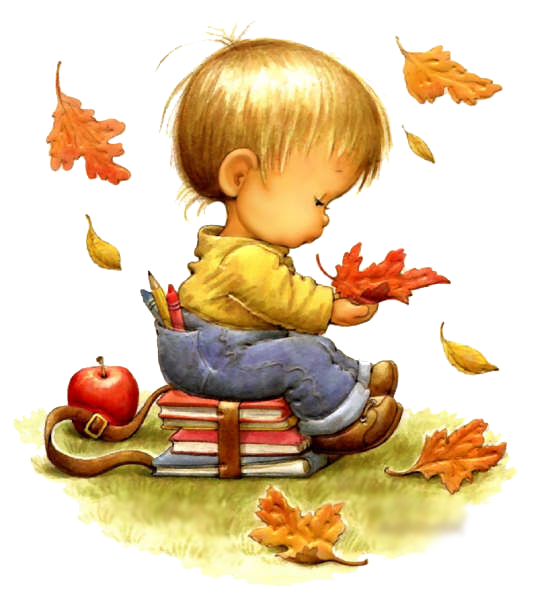  мы вступаем на путь познанияРазвивая мысль – мы приближаемся к знаниюА. П. Кондарев  Речевое развитие - одна из важнейших задач дошкольного воспитания. Поскольку развивая детскую речь, мы расширяем не только речевые возможности ребенка, но и непосредственно влияем его интеллектуальные способности, внимание, память, кругозор и другие аспекты жизнедеятельности. Психологические исследования показывают, что дети средней группы более любознательны, самостоятельны и активны в освоении социальной и природной действительности, нежели их младшие друзья, поскольку ближе к 5-ти годам:• приобретаются навыки связной речи (последовательное наиболее полное выражение своих мыслей);• речь постепенно становится грамматически оформленной (правильное и уместное употребление слов); • расширяется словарный запас: пополняется активный словарь (слова, которые часто употребляются в повседневной жизни) и пассивный словарь (ребенок не часто употребляет эти слова, но знает их значение, может объяснить смысл).                  Увеличение активного словаря (от 2900 и 3000 слов к концу года) создаёт ребёнку возможность полнее строить свои высказывания, точнее излагать мысли. Рост словаря, употребление более сложных в структурном отношении предложений нередко приводит к тому, что дети начинают чаще допускать грамматические ошибки: например, неправильно изменяют глаголы «хочут» вместо «хотят» и т. д. Мы взрослые, педагоги и родители должны исправлять подобные речевые «ляпы» и предлагать правильный образец употребления слов.         В возрасте 4-5 лет у детей велико тяготение к рифме. Играя со словами, некоторые рифмуют их, создавая собственные небольшие 2-х, 4-хстишья. Такое стремление закономерно, оно способствует развитию у ребёнка внимания к звуковой стороне речи, развивает речевой слух и требует всякого поощрения со стороны взрослых. 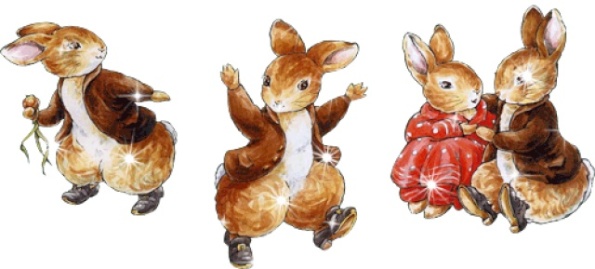          Объединение усилий детского сада и семьи с целью развития речи ребёнка обязательно приведет к положительным результатам. Ведь речевой уровень культуры взрослых, их умение правильно использовать различные речевые формы и категории оказывают большое влияние на формирование у детей грамматически правильной речи. 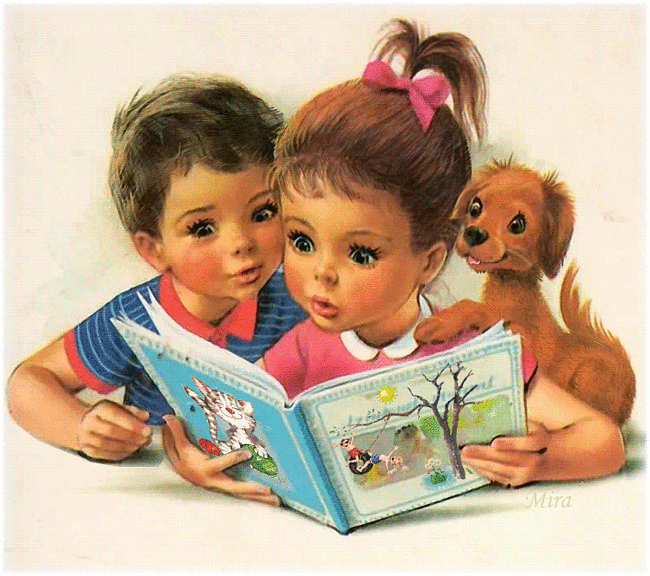 На что необходимо обращать внимание родителям в первую очередь!1) Развитие интонационной выразительности речи.              Интонационной выразительностью дети овладевают преимущественно к пяти годам. Педагоги часто сталкиваются с монотонностью, невыразительностью детской речи. В большинстве случаев это связано с тем, что дети не всегда осознают значение интонации для передачи смысла высказываний. Попробуйте прочитать ребёнку один и тот же текст по-разному: монотонно и с интонацией. Ребёнок сразу же заметит разницу. Поэтому так важно при чтении литературных произведений детям, обращать внимание на выразительность, темп своей речи, учить распознавать интонации по эмоциональному фону и тренироваться в их употреблении. Для этого прекрасно подходят ролевые сказки. 2) Художественное слово в воспитании дошкольников.                Развитие фантазии, воображения, формирование произвольной памяти, умение внимательно слушать произведения художественной литературы, сконцентрироваться и ответить на вопросы по тексту необходимые условия не только для расширения кругозора, но и для общего развития ребенка. Больше читайте, придумывайте совместно сказки и рассказы, обсуждайте явления природы, разучивайте стихи – это поможет ребенку не только овладеть грамотной речью, но и значительно расширит его познавательные способности. 3) Речь и мелкая моторика рук. 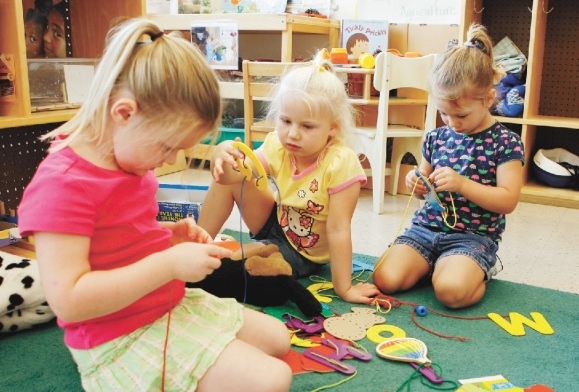              В дошкольном возрасте самое пристальное внимание надо уделять развитию мелкой моторики, так как сначала развиваются тонкие движения пальцев рук, затем появляется артикуляция слогов. Развитие и улучшение речи стоит в прямой зависимости от степени сформированности мелкой моторики. В домашних условиях развитие мелкой моторики может быть не только интересным занятием, но и полезным делом. Прополка грядок, сбор ягод, лепка пельменей, плетение кос, распутывание ниток, вязание и вышивание, стирка белья, вырезание различных поделок, лепка и т. д. – подарят радость от совместной работы Вам и вашим детям, а так же решат одну из задач развития речи. 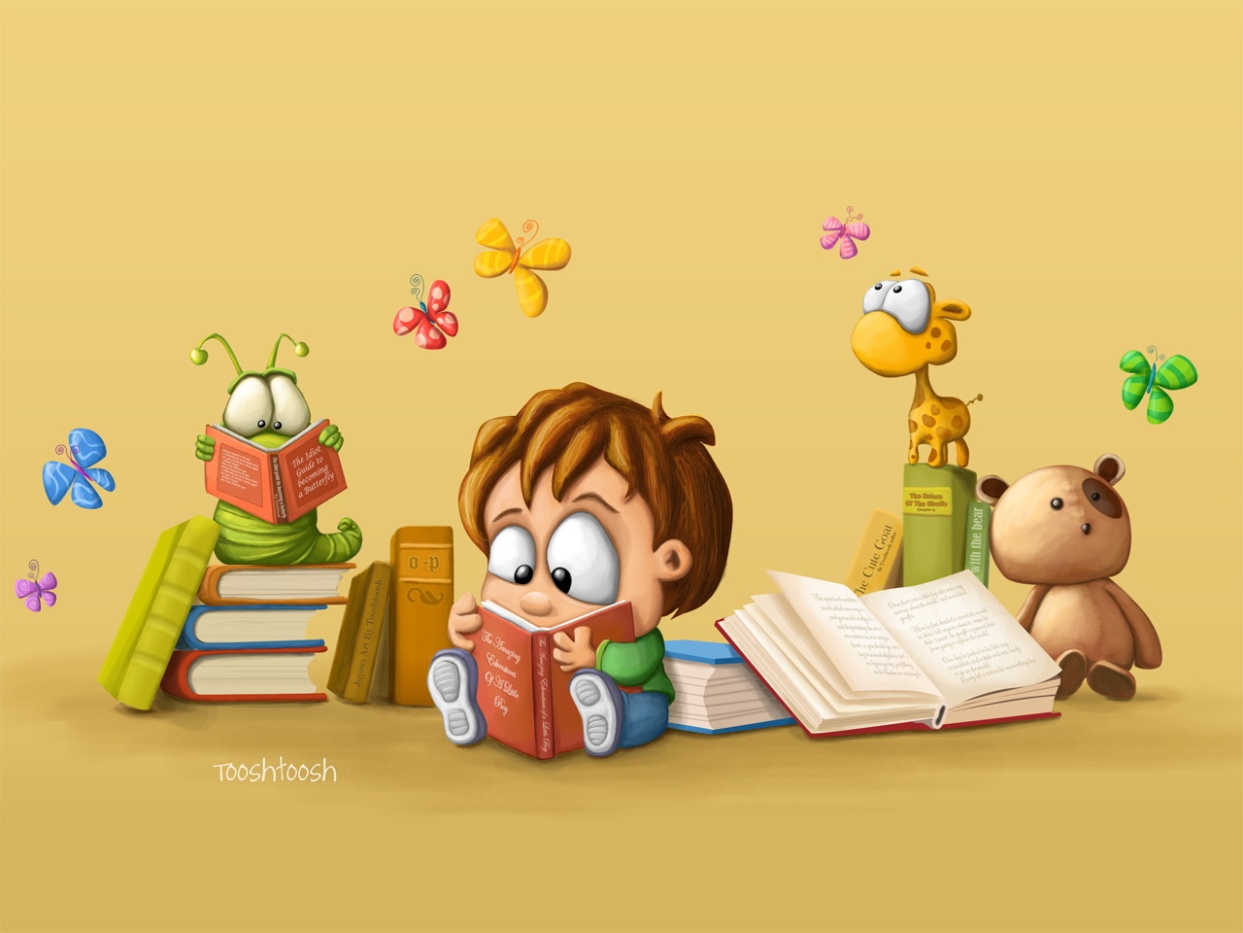 ПОМНИТЕ!                    Речь не передается по наследству, малыш перенимает опыт речевого общения у окружающих его взрослых (и прежде всего родителей), т.е. овладение речью находится в прямой зависимости от окружающей ребенка речевой среды. Поэтому так важно, чтобы дома он слышал правильную, грамотную речь.                   Важной стороной речевого развития является правильное произношение звуков. Ошибки в произношении – основа многих школьных трудностей. Кроме того, дети с нечеткой речью не уверены в себе, неохотно вступают в общение со сверстниками и взрослыми.                     Ребенок в 5 лет должен правильно произносить все звуки. Если это не так, не теряйте времени. Не надейтесь на то, что речевые недостатки исчезнут сами собой. Самое лучшее – обратиться за помощью к логопеду.                    Не забывайте, что решающее значение для развития разговорной речи дошкольника имеет его общение  с вами. Постарайтесь во время совместных прогулок с детьми обращать их внимание на значимые для человека объекты: магазины, школы, поликлиники, библиотеки. Расскажите ребенку, для чего эти учреждения, кто в них работает.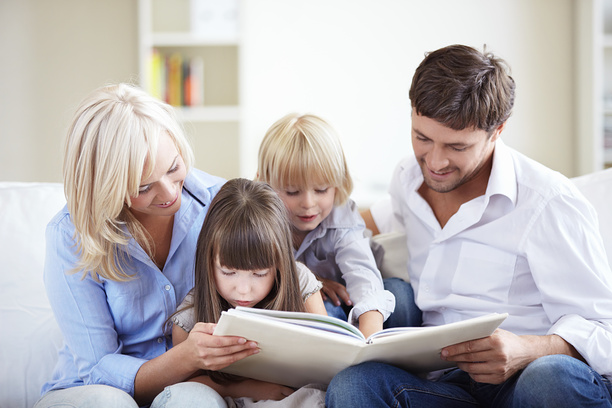 А в заключение хотелось бы процитировать известного французского писателя и педагога Жозефа Жубера, который говорил: «Детям нужны не поучения, а примеры!». Поэтому родитель всегда должен помнить, что лучшее учение – это пример, а правильная грамотная речь - результат общения взрослого с ребенком!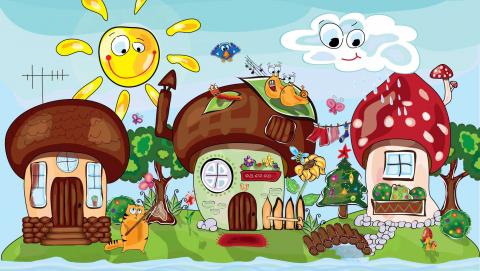 МЕТОДИКА РАЗВИТИЯ РЕЧИ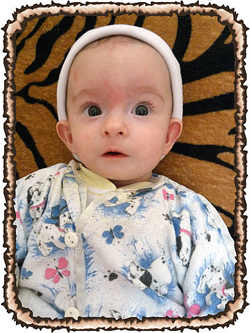 Раздел = задача развития речи детей дошкольного возраста = ГРАММАТИЧЕСКИЙ СТРОЙ РЕЧИ (ГСР)Грамматика – наука о законах построения языка.Грамматическое оформление речи – соблюдение в речи грамматических законов и правил, присущих данному языку.Структура ГСР 1.    Синтаксис – рассматривает словосочетания и предложения различной структуры и сложности.2.    МорфологияА) словообразование – образование новых слов с помощью приставок, суффиксов. Примеры: ехал - приехал, уехал; бег – бежать; лес – лесник, лесозаготовки; и др.Б) словоизменение (согласование) – изменение слов с помощью окончания. Пример: белый - белая; прыгал - прыгала; стол – столы.Значение ГСР – овладение ГСР оказывает влияние на мышление ребенка, так как грамматика – результат абстрагирующей отвлеченной работы коры головного мозга, так как грамматика выражает отношения между смыслами слов, что уже является продуктом мыслительной деятельности. ГСР дает ребенку – логику последовательность мышления, способность к обобщению, анализу, синтезу речевого потока.Таким образом, на основе развитого ГСР успешнее продвигается умственное развитие ребенка, расширяются представления об окружающем, усваиваются знания.Задачи формирования ГСР1.    Исправление ошибок ГСР.2.    Создание грамматически правильной речевой среды вокруг ребенка.3.    Организация специального обучения правильному ГСР.Причины ошибок ГСР у детей дошкольного возраста1.    Неблагоприятное влияние окружающей среды (безграмотные родители).2.    Педагогическая запущенность (речь детей никто не исправляет).3.    Психофизиологические особенности развития дошкольников – недостаточно устойчивые процессы внимания, памяти, восприятия, которые не позволяют ребенку распределять свои силы между удержанием мысли, которую желает высказать ребенок, подбором слов, и соблюдением грамматических правил.4.    Возрастные несовершенства артикуляционного аппарата и фонематического слуха – дети «недослышивают» или не могут выговорить некоторые приставки, суффиксы и окончания.5.    Сложность ГСР.6.    Наличие периода словотворчества.Занятия по формированию ГСР у детей дошкольного возраста – отсутствуют. ГСР достаточно сложен, что бы его рассматривать в течении целого занятия. Игры и задания на развитие ГСР вставляют в другие занятия по развитию речи, например в занятия по формированию словаря, по развитию звуковой культуре речи, по развитию связной речи и прочее. В течение 1-ого занятия игры и задания на развитие ГСР проводятся не более чем 10 мин.Содержание работы по формированию ГСР (содержание – это перечень чему именно учить). Содержание ГСР для каждой возрастной группы берется в программе воспитания и обучения детей в разделе развитие речи. См. ниже направления работы. Особенностью успешной работы по формированию грамматического строя речи является:
1. необходимость большого количества разнообразной наглядности;2. необходимость подбирать однотипный речевой материал при отработке нового речевого навыка. Пример: столЫ + котЫ + носы, но нельзя в этот же ряд поставить «рты», так как выпадает гласная или «соки», так как получается иное окончание…Ниже приведены примерные направления работы по формированию грамматического строя речи у дошкольников.Словоизменение 1.    Мн.ч.сущ.2.    Мн.ч.сущ.в р. падеже3.    Все падежи в ед.ч.4.    Все падежи во мн.ч.5.    Согласование прил.с сущ.разн.рода в Им.п.6.    Согласование прил.с сущ.разн.рода во всех падежах7.    Согласование прил.с сущ.разн.рода во мн.ч. / во всех падежах8.    Согласование числит.и сущ. (1,2,5)9.    Глаголы 1, 2, 3-его лица в ед. числе (местоимения / существительные)10.           Глаголы 1, 2, 3-его лица во мн.числе (местоимения / существительные)11.           Согласование глагола в пр.вр.с сущ.разного рода12.           Употребление глагола в различном времени13.           Степени сравнения прилагательных14.           Употребление слов исключений (самим придумать пример слова исключения)15.           Названия детенышей животных во мн.ч.16.           И др.Словообразование17.           Уменьшительно-ласкательные суф.18.           Увеличительные суф.19.           Образование профессий от глагола20.           Образование профессий от существительного21.           Образование глаголов от прилагательных22.           Название детенышей животных от существительных23.           Предметы посуды от вещества24.           Направление движения с помощью приставок.25.           Прилагательные от существительных26.           Создание однокоренных слов.27.           Образование притяжательных прилагательных28.           И др.Синтаксис29.           Употребление предлогов30.           Предложения с однородными членами (с двоеточием и без)31.           Сложные предложения с союзами: а, но, так как, потому что и др.32.           Понимание сложных инструкций (привести свой пример) А) достань ручку и положи её на тетрадь справа от снизу от карандаша.Б) Петя ударил Васю. Кому больно?В) Я пошел в кино, после того, как сделал уроки. Что я сделал раньше – пошел в кино, или сделал уроки?Г) Володя сломал карандаш, который ему подарила Маша. Что случилось раньше Володя сломал карандаш, или ему его подарили?33. И др.Примеры игр и заданий на указанные направления работы студенты подбирают самостоятельно, опираясь на собственный опыт и доступную литературу.Литература1.    Алексеева М.М. Методика развития речи и обучения родному языку дошкольников.2.    Алексеева М.М. Речевое развитие дошкольников.3.    Бородич А.М. Методика развития речи детей.4.    Гербова В.В. Занятия по развитию речи в средней группе детского сада.5.    Гербова В.В Занятия по развитию речи во второй младшей группе детского сада.6.    Гербова В.В Занятия по развитию речи в первой младшей группе детского сада.7.    Гербова В.В. Занятия по развитию речи с детьми 4-6 лет.8.    Занятия по развитию речи в детском саду, под ред. Ушаковой О.С.9.    Методические рекомендации к программе воспитания и обучения в детском саду.10.                      Программа воспитания и обучения в детском саду.11.                      Развитие речи детей дошкольного возраста, под ред. Сохина.12.                      Тихеева Е.И. Развитие речи детей.13.                      Федоренко Л.П. Методика развития речи детей дошкольного возраста.14.                      Журнал «Дошкольное воспитание».15.                      Нефедова Е.А. Готовимся к школе.16.                      Новотворцева Н.В. Учимся писать. Обучение грамоте в детском саду.Сформированность лексико - грамматических категорий у детей:Старшая группа Подготовительная группа1. использование падежных окончаний. 1. употребление простых и сложных предлогов. 2. употребление относительных прилагательных (шерстяной, шелковый, резиновый, кожаный, пластмассовый, деревянный, металлический, фарфоровый). Какой сок? (яблочный, сливовый, виноградный и т. д). 2. согласование существительных с числительными. 3. употребление несклоняемых имен существительных. 3. использование притяжательных прилагательных (собачья, лошадиный, медвежье, заячий) .4. употребление и образование притяжательных прилагательных (мамина, папина, Машина). 4. употребление в речи глаголов, обозначающих трудовые действия. 5. образование однокоренных слов. 5. образование сравнительных прилагательных (высокий – ещё выше, широкий – ещё шире) .6. согласование числительных «2» и «5» с существительными. 6. подбор синонимов; антонимов. Игры и игровые упражнения:• Игра «Два брата ИК и ИЩ»(Взрослый говорит: - Жили два брата. Одного звали ИК, он был маленький и худенький. А другого звали ИЩ, он был высокий и толстый. У каждого из братьев было своё жилище. ИК имел маленький домик, а ИЩ – большой домище. У ИКа был носик, а у Ища – носище. В дальнейшем закрепляется дифференциация слов: ротик – ротище, лобик – лбище, глазик – глазище, ручки – ручищи, ножки – ножище. Делается вывод: если в слове слышится ИК, это значит, что предмет маленький, а если ИЩ – значит предмет большой. Далее педагог переходит к следующему этапу работы:- А сейчас я буду говорить два слова и бросать мяч, а вы мне будете отвечать одним словом, используя ИК или ИЩ. Например, я буду говорить: маленький стол, а вы будете отвечать: столик. Если я скажу: большой дом, вы говорите: домище. (большой комар –комарище, маленький куст – кустик, большие усы – усищи, большой куст – кустище, маленький ковер – коврик, большая изба – избища, маленький винт – винтик, большой помидор – помидорище) .• Игра в лото «Что из чего сделано? » (детям раздаются карточки с изображением различных предметов; взрослый называет предмет и тот материал, из которого он сделан. Например: «Стакан из стекла». Дети ищут изображение этого предмета на карточках. Тот, у кого на карточке этот предмет, должен назвать словосочетание прилагательного и существительного, т. е. ответить на вопрос «какой? » (стеклянный стакан, а затем закрыть картинку фишкой. Речевой материал: сковорода из чугуна, ложка из дерева, нож из металла, ведро из железа, ваза из хрусталя, чашка из фарфора, платье из шелка, коробка из картона, шарф из шерсти, булка из пшеницы, варенье из вишни, крыша из соломы, игрушка из пластмассы, труба из кирпича, одеяло из ваты и т. д. • «Сравни и закончи предложение»Апельсин большой, а арбуз еще … Клубника маленькая, а смородина еще … Дерево высокое, а башня еще … Клен толстый, а дуб еще … Рябина тонкая, а камыш еще … Лёд прозрачный, а стекло ещё … Олень высокий, а жираф еще … Груша вкусная, а ананас еще … Шар легкий, а пушинка еще … Подушка мягкая, а вата еще… Шнурок длинный, а нитка еще …• Слова – «родственники»(на доске картинка «Зима». Проводится беседа по картинке) .- А теперь подберите слова – «родственники» к слову «зима». Каким словом можно ласково назвать зиму? (зимушка). А как можно назвать день зимой? (зимний). А как называются птицы, которые у нас остаются на зиму? (зимующие). А как по – другому сказать «остаются на зиму» (зимуют) .Аналогичная работа: снег (снежок, снежинка, снежная, снеговик, подснежник) ; лес (лесок, лесной, лесник, лесничий) ; гриб (грибок, грибник, грибной) ; вода (водный, водяной, водолаз, наводнение) ; сахар (сахарный, сахарница) ; гора (горка, горный, гористый, пригорок) ; ёж (ежиха, ежонок, ёжик, ежата, ежовый) ; лист (листик, листочек, листва, лиственница, лиственный) .• Игра в лото «Два и пять» (закрепление формы существительного родительного падежа единственного и множественного числа) .Детям раздаются карточки лото с изображением двух т пяти предметов. Педагог называет предмет. Дети находят на карточке его изображение, определяют количество предметов, называют словосочетание числительного с существительным и закрывают картинку фишкой.• Игра «Сделай, не ошибись» (закрепление употребления предлогов и предлогов – наречий) .Педагог предлагает детям выполнить задание и ответить на вопросы. Используются предлоги, обозначающие пространственные отношения (выше, ниже, справа, слева, между, перед, сзади и др.) .Положи мяч справа от куклы. Куда ты положил мяч? Положи пирамидку между куклой и мячом. Куда ты положил пирамидку? Нарисуй кружок, сверху кружка нарисуй крестик. Где нарисован крестик? Посади мишку сзади куклы. Куда ты посадил мишку? Положи яблочко перед куклой. Куда ты положил яблочко? Встань так, чтобы дверь была сзади от тебя. Где дверь? Встань так, чтобы дверь была перед тобой. Где дверь? • Игра «Исправь ошибки» (закрепление предложно – падежных конструкций) .Дед в печи, дрова на печи. На столе сапожки, под столом лепешки. Овечки в речке, караси у речки. Под столом портрет, над столом табурет. • «Игра в поезд» (закрепление предложно – падежных конструкций, дифференциация простых и сложных предлогов) .На доске выставляется макет поезда. Педагог говорит: - Пассажиры везут в поезде разные вещи. В первом вагоне везут вещи, про которые можно составить предложение со словом В; во 2-м – со словом НА; в третьем – со словом ПОД. • Игра «Займи свой домик»(закрепление согласования притяжательных местоимений с существительными) .• Игра «Радуга» (закрепление согласования прилагательного с существительным) .На доске – картина с изображением радуги. Уточняется название цветов радуги. Дети получают предметные картинки разного цвета. Педагог говорит, что у каждого цвета радуги есть свои любимые предметы, которые всегда имеют этот цвет. Подберите картинки к каждому цвету радуги. • Упражнения на словоизменение прилагательных (используется пособие «речевой куб»). Категории: цвет, форма, размер, длина, ширина, высота, толщина. Покажи предмет, про который можно сказать: голубой; голубая; голубое; голубые. Аналогично: круглый… ;большой… ;длинный… ;широкий… ;высокий. ;толстый… • Упражнение «Вставить нужный предлог, используя схему»Лампу повесили … столом. Щенка посадили … ящик. Мост построили … реку. Ученик выходит … школы. Машина стоит … дома. Пуговица оторвалась … пальто. Автобус подъехал … остановке. (схемы предлогов: над, в, через, из, у, от, к) .• Игра «Лесенка» (закрепление навыка словообразования существительных с суффиксами ОК и ОЧЕК) .«Спуститесь по лесенке сначала на одну ступеньку, потом – на вторую, получая уменьшительное значение слов».Голос – голосок – голосочек; зуб, глаз, мост, лист, рост, ноготь, коготь. • Игры с мячом: «Волшебные превращения слов»(формирование и совершенствование навыков словообразования и словоизменения) .«Скажем ласково – и вот Звук К в слово и придет! »(существительные: нос, стол, брат, глаз, дом, рот, лист, голова, трава, нога, спина, нора; прилагательные: синий, белый, желтый, добрый, новый, модный, умный, старый, молодой, веселый и т. д. • «Он – она»Люди: профессии, занятия, увлечения, склад характера. «Он, она – какая разница? Он – проказник, она – проказница. Он был умник, она же – умница. Вы послушайте, что получится»(учитель, уборщик, дрессировщик. крановщик, писатель, художник. Воспитатель, ученик, школьник; поет – певец – певица, читает, умеет, продает, кормит, ленится; удалой – удалец, хитрый, глупый. Животные: лев – львица, волк, тигр. лис, медведь, орёл, осёл, верблюд. • Продукты, посуда. «Где продукты размещать? Это надо твердо знать! »(хлеб – хлебница, сахар, салат, перец, сухари, соус, конфеты, суп, вафли и т. д) .• Тара, сосуды, здания. «Сколько есть предметов разных, Мелких, крупных, очень важных. Как все это различить? Это надо уяснить! »(мыло – мыльница, иголка, песок и т. д.) .• Игра с мячом: «Чей хвост? »«Хвост у собаки, конечно, собачий, У поросенка он поросячий, А вот у кошки просто кошачий, У индюка цветной, индюшачий! »Речь на кончиках пальцев.	Тренируем пальчики – развиваем речь.Исторически сложилось так, что развитие функций речи и руки у человека шло параллельно, и первой формой общения людей друг с другом были жесты. В настоящее время учеными установлено, что уровень развития речи детей находится в прямой зависимости от степени сформированности тонких движений пальцев рук (М. М. Кольцова) и совершенствование речи непосредственно зависит от степени тренировки рук. Эта зависимость обусловлена тем, что в коре головного мозга зона, отвечающая за развитие тонких движений кисти руки и речевая моторная зона расположены очень близко друг от друга. На протяжении всего раннего детства четко прослеживается, как по мере совершенствования тонких движений пальцев рук идет развитие речевой функции.По результатам проведенных исследований с участием большого количества детей была выявлена следующая закономерность: если развитие движений пальцев соответствует возрасту, то речевое развитие находится в пределах нормы. Если же развитие движений пальцев отстает, то задерживается и речевое развитие, хотя общая моторика при этом может быть нормальной и даже выше нормы. Для определения уровня развития тонкой моторики рук можно использовать несложные упражнения, которые ребенок повторяет по образцу взрослого:
детям до трех лет – «Сделай как я» - покажи один пальчик, потом два пальчика, три пальчика;
детям старше трех лет: 
- «Колечко» - соединить указательный и большой пальцы на одной руке, 
- «Гусь» - указательный, средний, безымянный пальцы и мизинец соединить с большим пальцем, изображая голову гуся, 
- «Кошечка» - две ладони одновременно сжать в кулачки и поставить на стол, затем одновременно выпрямить пальцы и прижать ладони к столу,
- «Зайчик» - указательный и средний пальцы вытянуть вверх, мизинец и безымянный прижать к ладони большим пальцем,
- «Коза» - указательный палец и мизинец выпрямить, средний и безымянный пальцы прижать большим пальцем к ладони.После этого можно сделать предположение об уровне развития речи ребенка. 
Говорящим детям удаются все или почти все упражнения и изолированные движения пальцев рук не вызывают у них затруднений. Если же пальцы напряжены, сгибаются и разгибаются только вместе или пальцы вялые, то это не говорящие или плохо говорящие дети.На основе этой закономерности можно сделать вывод, что развивая пальцы рук у ребенка можно стимулировать его речевое развитие. Начинать тренировать пальчики рекомендуется уже в 6 – 7 месяцев, но и более позднем возрасте пальчиковая гимнастика будет очень полезной и эффективной.Работа по развитию  движения рук должна проводиться регулярно. Только тогда будет достигнут наибольший эффект от упражнений. Задания должны приносить ребенку радость, не допускайте скуки и переутомления.Чем же можно позаниматься с детьми, чтобы развить ручную умелость?-Запускать пальцами мелкие волчки.-Разминать пальцами пластилин, глину.-Катать по очереди каждым пальцем камешки, мелкие бусинки, шарики.-Сжимать и разжимать кулачки, при этом можно играть, как будто кулачок- бутончик цветка( утром он проснулся и открылся, а вечером заснул- закрылся, спрятался).-Делать мягкие кулачки, которые можно легко  разжать и в которые взрослый  может просунуть свои пальцы, и крепкие, которые не разожмешь.-Двумя пальцами руки( указательным и средним) «ходить» по столу, сначала медленно, как будто, кто- то крадется, а потом быстро, как будто бежит. Упражнение проводить сначала правой, а потом левой рукой.-Показать отдельно только один палец- указательный, затем два(указательный и средний), далее три, четыре, пять.- Показать отдельно только один палец- большой-Барабанить всеми пальцами обеих рук по столу.-Махать в воздухе только пальцами.-Кистями рук делать «фонарики»-Хлопать в ладоши : тихо и громко, в разном темпе.-Собирать все пальчики в  щепотку( пальцы собрались вместе- разбежались).-Нанизывать крупные пуговицы, шарики, бусинки на нитку.-Наматывать тонкую проволоку в цветной обмотке на катушку, на собственный палец(получается колечко или спираль).-Завязывать узлы на толстой веревке, на шнуре.-Застегивать пуговицы, крючки, молнии, замочки, закручивать крышки, заводить механические игрушки ключиками.-Закручивать шурупы, гайки.-Игры с конструктором.-Складывание матрешек.-Игра с вкладышами.-Рисование в воздухе.-Игры с песком, водой.-Мять руками поролоновые шарики, губку.-Шить, вязать на спицах.-Рисовать, раскрашивать, штриховать.-Резать ножницами.-Рисовать различными материалами( ручкой, карандашами, мелом, цветными мелками, акварелью, гуашью, углем и т. д.)К пяти годам возможность точных, произвольных движений возрастает, поэтому дети выполняют задания, требующие достаточной точности и согласованности движений кисти рук. К ним относятся разные виды плетений из бумаги и тканей, тесьмы (например, плетение ковриков из бумажных разноцветных полос). Особую роль в развитии ручной умелости играет умение уверенно пользоваться ножницами. Постоянные упражнения: симметричное вырезание, аппликация, а также вырезание ножницами различных фигурок из старых открыток, картинок- полезное и увлекательное занятие для будущих школьников.Очень важной  частью работы по развитию мелкой моторики являются «пальчиковые игры». Они увлекательны и способствуют развитию речи, творческой деятельности.  Многие игры требуют участия обеих рук, что дает возможность детям ориентироваться в понятиях «вправо», «влево», «вверх», «вниз» и т. д.Пальчиковые гимнастики.Выполнение фигурок их пальцев (с 3 – 4 лет и старше).- «Очки». Большой палец соприкасается с указательным, образуя колечко, остальные пальцы выпрямить, поднять вверх и прижать друг к другу. Сделать колечки на обеих руках и поднести к глазам.
Бабушка очки надела
И внучонка разглядела.- «Флажок». Указательный, средний, безымянный пальцы и мизинец прижиты друг к другу, большой палец опущен вниз. Тыльная сторона ладони к себе.
Я в руке флажок держу
И ребятам им машу. - «Лодочка». Обе ладони поставлены на ребро, большие пальцы прижаты к ладоням (как ковшик).
Лодочка плывет по речке
Оставляя на воде колечки.- «Скворечник». Ладони вертикально поставлены друг к другу, мизинцы прижаты, а большие пальцы загнуты вовнутрь.
Скворец в скворечнике живет
И песню звонкую поёт.- «Собачка». Ладонь поставлена на ребро, большой палец поднят вверх, остальные пальцы сомкнуты, мизинец попеременно опускается и поднимается «собачка лает».
У собаки острый носик,
Есть и шейка, есть и хвостик.- «Мышка». Средний и безымянный пальцы упираются в большой. Указательный и мизинец согнуты в дуги – это «ушки».
Серенький комок сидит
И бумажкой всё шуршит.- «Зайчик». Указательный и средний пальцы вытянуты вверх, мизинец и безымянный - прижаты к ладони большим пальцем. Шевелить «ушками» вперед – назад.
Кто там скачет на лужайке?
Это длинноухий зайка!
- «Петушок». Ладонь поднята вверх, указательный палец упирается на большой – это «клюв». Остальные пальцы подняты вверх и растопырены –
это «гребешок».
Петя – Петя – петушок,
Красный чудо-гребешок.  Динамические упражнения для пальцев рук.- «Семья». Сжать пальчики в кулак, затем по очереди разгибать их, начиная с большого пальца. На последнюю строчку сжимать и разжимать пальцы.
Этот пальчик – дедушка,
Этот пальчик – бабушка,
Этот пальчик – папочка, 
Этот пальчик – мамочка.
Этот пальчик – Я.
Вот и вся моя семья.- «Пальчик – мальчик». Пальцы сжаты в кулачок, поочерёдно разгибать пальчики, начиная с мизинца.
- Пальчик – мальчик, где ты был?
- С этим братцем в лес ходи
С этим братцем щи варил,
С этим братцем кашу ел,
С этим братцем песни пел!- «Дружные ребята». 
Дружат в нашей группе 
Девочки и мальчики.
(пальцы ритмично соединяются в «замок» и разъединяются)
Мы с тобой подружим
Маленькие пальчики.
(одновременно дотрагиваемся подушечками пальцев одной руки до пальцев другой руки.)
Раз, два, три, четыре, пять
(поочередно соединяем одноименные пальцы: большой с большим, указательный с указательным и т.д.)
Начинай считать опять.
(одновременное касание подушечками пальцев двух рук)
Раз, два, три, четыре, пять
(поочередное касание)
Мы закончили считать.
(кисти рук опустить вниз и встряхнуть)- «Пять телят». Пальцы сжаты в кулачок, распрямлять по одному пальцу, начиная с большого. На последнюю строчку пальцы соединяются в щепотку.
Этот телёнок пьёт молоко.
Этот телёнок ушёл далеко.
Этот телёнок травку жует
Этот телёнок копытцами бьёт.
Этот телёнок мычит: «Почему-у все разошлись?
Скучно мне одному!»- «Скачет зайчик». Правая рука сжата в кулак, указательный палец выпрямлен, пальцы на левой руке выпрямлены и разведены в стороны. Указательным пальцем правой руки поочерёдно прикасаться к пальцам левой руки начиная с большого.
Ловко с пальчика на пальчик
Скачет зайчик, скачет зайчик.
Вниз скатился, повернулся
И опять назад вернулся.
Снова с пальчика на пальчик
Скачет зайчик, скачет зайчик!
Снова вниз и снова вверх!
Зайчик скачет выше всех!Пальчиковую гимнастику необходимо выполнять регулярно, по несколько минут в день и тогда она будет эффективной. Игры и упражнения с пальчикам не только стимулируют речевое развитие, но и развивают память, внимание, воображение, готовят руку ребёнка к овладению письмом.Кроме пальчиковой гимнастики, существуют и различные графические упражнения, способствующие развитию мелкой моторики координации движений руки, зрительного восприятия и внимания.Формирование правильного произношения у детей 5 – 6 лет. Формирование правильного произношения у детей - это сложный процесс, ребенку предстоит научиться управлять своими органами речи, воспринимать обращенную к нему речь, осуществлять контроль за речью окружающих и собственной.В результате такой работы к 4-5 годам ребенок должен овладеть четким произношением всех звуков речи. Но у многих детей этот процесс задерживается. Ребенку 5 лет, а он не произносит отдельные звуки (л, р), группу звуков (с, з, ц) или несколько групп звуков: шипящих заменяются свистящими («коска» вместо кошка, «зук» вместо жук. «сяска» вместо Чашка, «сетка» вместо щетка); звук (л) произносится как (в) («вошка» ложка), звук (р) -картаво («гхука» вместо рука).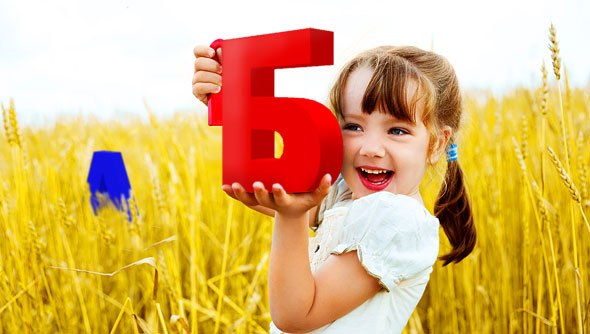 Нередко у детей страдают и гласные звуки, они произносят их нечетко, как бы затушевывая их звучание. Между тем правильное произношение гласных звуков очень важно, поскольку гласные служат основой для развития навыка звукового, звуко-слогового. звукобуквенного, что подготавливает ребенка к обучению грамоте. К тому же систематические упражнения с гласными звуками выполняют роль речевой гимнастики, способствующей выработке координированных движений органов речи: развитию речевого дыхания, голоса и дикции.Дефекты звукопроизношения сами собой не исчезают. Однако при благоприятных условиях обучения дети способны к самокоррекции.Внятность и чистота произношения звуков зависит от многих факторов, и, в первую очередь, от анатомического строения артикуляционного аппарата, от того, как действуют язык, губы, челюсти, от умения человека ощущать, чувствовать движения органов артикуляции, а также от функциональной зрелости речевых зон коры головного мозга.Нарушения в анатомическом строении артикуляционного аппарата - если дело в укороченной или короткой подъязычной уздечке -исправит логопед путем применения логопедического массажа. При дефектах развития челюстей образуется неправильный прикус, при этих аномалиях детей следует направлять к врачу - ортодонту.При нарушениях двигательной функции артикуляционного аппарата страдают тонкие дифференцированные движения языка, губ, челюсти, из-за этого звуки, особенно в потоке речи, звучат смазано. Нарушается динамика движения. Движения становятся вялыми, замедленными. Нарушается скорость переключения с одного артикуляционного движения на другое. А от скорости переключения зависит четкость произношения звуков. При этом могут страдать отдельные звуки ([ъ], [л]), группа звуков ([ш], [ж ], [ ч ], [щ] ) или несколько групп звуков: соноры ( [р ], [л], [н]), свистящие ([с], [з], [ц]), шипящие ([ш], [ж], [ч], [щ]) и т.д. Функциональная незрелость речевых зон коры головного мозга встречается у детей. подверженных частым заболеваниям, у таких детей задерживается усвоение системы звукопроизношения. Они долгое время не умеют различать звуки и управлять своими органами артикуляции. Такие дети смешивают, заменяют или искажают звуки.В первом случае ребенок не различает звонкие и глухие звуки. Поэтому он заменяет один звук на другой (почки-бочки). Во втором случае ребенок умеет правильно произносить тот или иной звук, но не может правильно осуществлять выбор звуков (Саса идет в школу). В третьем случае при искаженном произношении неправильный звук по своему звучанию близок к правильному.У детей с двигательными нарушениями речевого аппарата страдает и мелкая моторика пальцев рук, что так же является одной из причин более позднего становления звуков речи. Поэтому целенаправленная работа по развитию мелкой моторики пальцев рук ускоряет созревание речевых областей и стимулирует развитие речи ребенка, позволяет быстрее исправить дефектное звукопроизношение.Нередко у детей во время разговора возникает мышечная напряженность в органах артикуляции. Это также оказывает отрицательное влияние на процесс формирования звукопроизношения. Поэтому есть система расслабляющих упражнений (ускорить результат поможет расслабляющий логопедический массаж), которые помогут снять чрезмерное напряжение с органов артикуляции и научить детей ощущать движения языка, губ, челюсти.Материал по тренировке мелкой моторики пальцев рук, развитию движений речевого аппарата, ощущений от движения органов артикуляции преподносятся детям в виде сказок, веселых полянок, стишков, загадок, что делает занятие интересным, эмоциональным. Ребенок, увлекаясь игрой, стараясь, как можно лучше соблюсти ее условия, не замечает, что его учат. А значит, что процесс развития артикуляционной моторики будет протекать активнее, быстрее, преодоление трудностей проходит лучше.Уже в 4 года у большинства детей велико тяготение к рифме, поэтому предложенные стихотворные тексты, срифмованные или подобранные специально для проведения артикуляционных упражнений, будут развивать у ребенка внимание к звуковой стороне речи, а значит, способствовать развитию речевого слуха.Благоприятный эмоциональный фон создают упражнения типа путешествия «Веселого язычка». В дальнейшем аналогичные сказки дети начинают сочинять сами.Когда ребенок видит картинку, ему сразу хочется заговорить. Поэтому речевые упражнения сопровождаются иллюстрациями. Нужно обязательно внимательно рассматривать их с ребенком и обсуждать их содержание.Продолжительность занятий зависит от возраста и работоспособности ребенка, она не должна превышать 15-20 минут. Но если ребенок увлекся, не стоит резко останавливать его. Комплексное занятие может достигать 50-60 минут при условии постоянной смены видов деятельности и включении подвижных игр.Рекомендуем проводить домашние занятия с включением следующих элементов:- пальчиковая гимнастика;- упражнения для губ;- сочетания движений губ и выдоха;- упражнения для языка;- сочетания движений языка и выдоха;- голосовые упражнения на материале гласных звуков;- анализ звука с использованием опорных схем для поз губ и языка.Для демонстрации правильной артикуляции звука полезно произносить его утрированно. Подключайте свою руку и руку ребенка для показа положения языка и для того, чтобы контролировать ощущения от воздушной струи. Ребенок должен научиться слышать звук, находить его место в слове, поэтому включайте задания на выделение звука из слова, пусть ребенок определяет, где стоит звук - в начале, середине или в конце слова.Закрепление правильного произношения звука проводится в звукоподражаниях, слогах, словах, словосочетаниях, предложениях и текстах.Полезно в процессе закрепления правильного произношения переводить ребенка на внеречевые формы работы: изготовление аппликаций, рисование, раскрашивание.Не забывайте об артикуляционной гимнастике. Выполняйте ее по несколько раз в день.Занимаясь с ребенком, поддерживайте хорошее, доброе настроение, наберитесь терпения и не раздражайтесь. Почаще хвалите ребенка и радуйтесь вместе с ним каждой, даже самой незначительной удаче.«Формирование звуковой культуры речи посредством дидактической игры»Ребёнка окружает множество звуков: музыка, щебетание птиц, шелест травы, шум ветра, журчание воды... Но слова - речевые звуки с самого его рождения наиболее значимы. Звучащая речь обеспечивает необходимое для ребёнка общение с взрослыми, получение информации, приобщение к деятельности, овладение нормами поведения. Вслушиваясь в слова, сопоставляя их звучание и пытаясь повторить их, ребёнок начинает не только слышать, но и различать звуки родного языка.            Воспитание звуковой культуры речи – одно из основных задач развития речи детей дошкольного возраста. Формирование звуковой культуры речи у дошкольников возможно только при условии создания полноценной речевой среды.            Звуковая культура речи детей дошкольного возраста – это владение культурой речепроизношения, которая включает в себя фонематическую и орфоэпическую правильность речи, ее выразительности, четкую дикцию, а также умение пользоваться двигательными средствами выразительности (мимика, жесты), элементами культурного общения (общая тональность детской речи, поза двигательные навыки в процессе разговора).            Систематическая работа над развитием звуковой культуры речи поможет ребенку еще до поступления в школу в совершенстве овладеть фонетико-фонематической стороной речи. Несовершенство устной речи отрицательно влияет на становление письменной. Речь ребенка необходимо развивать в дошкольном возрасте, так как именно в этом возрасте речь наиболее гибка и податлива, а главное – нарушения речи преодолеваются легче и быстрее.          Особое внимание при развитии звуковой культуры речи,   уделяется дидактической игре. Кроме речевого развития (пополнение и активизация словаря, формирование правильного звукопроизношения, развитие связной речи, умение правильно выражать свои мысли), в игре осуществляется познавательное развитие детей, так как дидактическая игра способствует расширению представлений об окружающей действительности, совершенствованию внимания, памяти, наблюдательности и мышления.               Благодаря использованию дидактических игр процесс обучения проходит в доступной и привлекательной для детей дошкольного возраста игровой форме.  На занятиях и в свободное от них время  с помощью дидактической игры  решаются  следующие задачи:
- обучение детей умению подбирать слова с заданными звуками, 
- развитие слухового восприятия, речевого слуха; 
- развитие и совершенствование дошкольниками фонетических знаний и умений; 
- формирование навыков восприятия и различения звуков речи.Работа по развитию звуковой культуры  состоит из разнообразных игр и игровых упражнений, направленных на обучение детей выделять нужные звуки, определять их в словах.  Работа по развитию звуковой культуры имеет свою последовательность.На самом первом этапе нужно учить  детей  выделять звукИгры, помогающие определить место звука в словеД/и"Заводные игрушки" Заводим ключиком механические игрушки (игрушки - это дети). Дети начинают двигаться, изображая игрушку и издавая звуки.Ж - полетел жучок;Р - затарахтел игрушечный мотоцикл;Ц - запрыгала белочка;Ф — зафыркал ёжик.Д/и"Подскажи кукле звук". Кукла очень торопится, поэтому некоторые слова выговаривает плохо: не все звуки слышны.        Просим поправить куклу, где необходимо.На солнышке грелся черноухий котено... (К). На него смотрел белолапый щено... (К). Он хотел его догна... (Т'). А рядом по двору гулял важный пету... (X). За ним бегали куриц... (Ы) и цыплят... (А). Хозяйка вынесла всем  кор... (М) и т. д.После того как дети научились выделять звуки в словах, мы переходим к определению места звука в слове. Решению данной задачи также помогают дидактические игры. Например: «Цепочка слов», «Кто внимательный», «Кто больше»,Д/и"Любопытный". На любой вопрос ведущего можно называть только те слова, которые начинаются со звука Б.Где был?-На  балконе.Кого видел?- Бульдога.Куда собираешься? - В булочную.Что будешь покупать?- Баранки.Куда поедешь?- В Бразилию.Что на тебе надето?- Блузон.Кем работаешь? - Бухгалтером и т.д.Таким же образом отрабатываются  другие звуки.Д/и"Изобрази предмет, который начинается с того же звука, что и твоё имя". Спрашиваем у ребенка, с какого звука начинается его имя. Например:Девочку зовут Катя. Какой первый звук в её имени? К. Названия, каких предметов начинаются с этого же звука? – Кошка, канат, камень и т.п.Как изобразим кошку (канат, камень и т.п.)?Дети придумывают. Отмечаем наиболее выразительный показ.Д/Игра «Звукоедик»Игровой материал: кукла.Правила игры: У звуков есть страшный враг – Звукоедик. Он питается начальными звуками (последними звуками) во всех словах. Воспитиатель ходит с куклой в руках по группе и говорит: …иван, …тул, …льбом, ..кно (сто…, сту…, альбо…, окн…) и т.д. Что хотела сказать кукла?Д/Игра «Подарки друзьям»Правила игры: Крокодил Гена провел отпуск в Африке. И оттуда привез своим друзьям много разных подарков. Каждому подарил такой предмет, название которого начинается с того же звука, как и имя друга, например:Айболиту – абрикос, альбом, астру;
 Зайчику – зонт, замок, звонок.Д/Игра «Цепочка слов»Игроки садятся в круг и по очереди говорят по одному слову, который связываются в цепочку. Каждое следующее слово начинается с последнего звука предыдущего. Например: зима – аист – танк – крот – тапки – игра и т.д.Игры, помогающие услышать согласные мягкие и твердые звуки:Д/и «Едем, летим, плывем»Цель: учить детей находить заданный звук в начале, середине и конце слова.Нужны картиноки, изображающих транспорт: вертолет, самолет, автобус, троллейбус, теплоход, трамвай — Назови все предметы одним словом. (Транспорт.)— Скажи, сколько слогов в этих словах? (Во всех словах, кроме слова «трамвай», по три слога.) Какой звук встречается во всех этих словах (в начале, середине, конце слова)? (Звук «Т» встречается в начале слов «троллейбус», «теплоход», «трамвай», в середине слов «вертолет», «автобус», в конце слов «вертолет», «самолет».)— Составь предложение с любым словом («Самолет летит быстро»).— Скажи, что летает? (Самолет, вертолет.) Что едет? (Автобус, троллейбус, трамвай.) Что плывет? (Теплоход.)— Угадай по первому и последнему звуку, какой вид транспорта я задумала: Т—С (троллейбус), А—С (автобус), С—Т (самолет), В—Т (вертолет), М—О (метро), Т—И (такси).Д/и «Эхо»Цель: Игра служит для упражнения фонематического слуха и точности слухового восприятия Играть можно вдвоем или большой группой. Перед игрой взрослый обращается к детям: ”Вы слышали когда-нибудь эхо? Когда вы путешествуете в горах или по лесу, проходите через арку или находитесь в большом пустом зале, вы можете повстречать эхо. То есть увидеть-то его вам, конечно, не удастся, а вот услышать — можно. Если вы скажете: ”Эхо, привет!”, то и оно вам ответит: ”Эхо, привет!”, потому что всегда в точности повторяет то, что вы ему скажете. А теперь давайте поиграем в эхо”.Затем назначают водящего — ”Эхо”, который и должен повторять то, что ему скажут.Начать лучше с простых слов, затем перейти к трудным и длинным (например, ”ау”, ”скорее”, ”бурелом”). Можно используйте в игре иностранные слова, не забывая при этом объяснять их ,кроме того можно попробовать предложить для повторения стихотворные и прозаические фразы (”Я пришел к тебе с приветом рассказать, что солнце встало!”). Д/и «Заколдованное слово»Цель: Игра способствует развитию фонематического слуха и звукового анализа слов Ведущий-взрослый рассказывает детям историю о злом волшебнике, который заколдовывает слова, и поэтому они не могут вырваться из замка волшебника. Слова не знают, из каких звуков они состоят, и надо им это объяснить. Как только звуки слова правильно называются в нужном порядке, слово считается спасенным, свободным. Игра проводится как обычная сюжетно-ролевая, причем взрослый как единственный грамотный всегда остается ведущим, дети исполняют роли спасителей, а один из участников представляет злого волшебника, который время от времени отлучается из замка; именно тогда и могут быть спасены буквы. Взрослый называет слово — жертву заключения, а спасители должны внятно повторить звуки, из которых оно состоит. Необходимо следить за тем, чтобы они произносились тщательно, с проговариванием всех гласных. Начинают с простых трех-четырехбуквенных слов, затем усложняя ”заколдованные” слова. Например, ”расколдовываем” слово ”яблоко” — ”Я, б, л, о, к, о”.Д/и «Путаница» Цель:Игра для развития звукового различения Нужно обратить внимание ребенка на то, как важно не путать звуки между собой. Для подтверждения этой мысли следует попросить его прочесть (или прочесть ему самому, если он еще не умеет) следующие шуточные предложения. Русская красавица своей козою славится.Тащит мышонок в норку огромную хлебную горку. Поэт закончил строчку, в конце поставил дочку.Нужно задать вопрос ребенку, что перепутал поэт? Какие слова нужно употребить вместо этих? Д/и « Испорченный телефон»Цель:Игра для развития фонематического слуха Играть лучше всего втроем или еще большей компанией. Первый участник тихо и не очень отчетливо произносит некоторое слово своему соседу на ухо. Тот повторяет услышанное на ухо следующему участнику. Игра продолжается до тех пор, пока каждый не передаст слово ”по телефону”.Последний участник должен произнести его вслух. Все удивлены, потому что, как правило, слово заметно отличается от тех, которые передавались остальными участниками. Но на этом игра не заканчивается. Необходимо восстановить первое слово, назвав по очереди все те отличия, что ”накопились” в результате поломки телефона. Взрослому следует внимательно следить за тем, чтобы различия, искажения воспроизводились ребенком правильно.  Таким образом, овладение звуковой культурой речи  имеет первостепенное значение для коррекции и формирования фонетической стороны речи и её грамматического строя, а также для умения произносить слова сложной слоговой структуры. Поэтому очень важно проводить работу по звуковой культуре речи ведь на ее основе будет проходить и обучение звуковому анализу, и  овладение чтением слогов и слов, а, следовательно, и обучение  грамоте.Формы звукового анализа для дошкольников  Слова с ударными гласными в начале слова (используются для узнавания гласных в слове).
А: адрес, Алла, Анна, Ада, август, автор, азбука, аист, алый, ангел, арка, арфа, астра, атом; 
О: Оля, обруч, облако, общий, овощи, овцы, озеро, окунь, орден, осень, ослик, остров, отдых, отпуск; 
У: Уля, угол, уголь, удочка, ужин, узел, узкий, улей, улица, умный, устный, утка, утро; 
И: Ира, Игорь, ива, имя, ирис, иней, искра; 
Э: Эля, эхо, эта, это, этот. Слова с ударными гласными в середине слова (используются для узнавания гласных в слове).
А: зал, мак, рак, парк, март, час, кран;
О: столб, ночь, зонт, дом, лом, сом, слон, сноп, порт;
У: друг, зубр, гусь, луч, душ, лук, стук, руль, звук, жук, внук;
И: гриб, тигр, лист, щит, кит, рис;
Ы: дым, сын.Слова с сонорными согласными звуками в начале слова (используются для выделения первого звука в слове).
Л, Л': лампа, ландыш, ласточка, лимон, луна, лиса, лист, лодка, луг, лук, лыжи; 
М, М': мак, мама, март, маска, масло, мир, миска, море, мост, муха, мыло; 
Н, Н': нож, носки, нос, ноты, номер, нитки, низкий; 
Р, Р': радио, радуга, рак, ракета, рама, роса, рис, рейка, рельсы.Слова с сонорными согласными на конце слова (используются для выделения последнего звука в слове). 
Л, Л': стол, стул, пыль, плыл, носил, косил, вокзал, пенал, узел, мел, орел, футбол, угол, пол, быль, мель, даль; 
М, М': терем, крем, холм, лом, сом, атом, шум, дым, изюм; 
Н, Н': барабан, диван, океан, стакан, карман, банан, тюльпан, кран, каштан, орден, клен, пингвин, ужин, магазин, павлин, графин, горн, ремень, камень, пень; 
Р, Р': самовар, базар, сахар, шар, тигр, кедр, клевер, ковер, веер, номер, тренер, катер, вечер, мир, кефир, календарь, букварь, словарь.Слова с глухими согласными на конце слова (используются для выделения последнего звука в слове).
К: веник, звонок, щенок, кубок, гудок, чулок, замок, урок, каток, молоток, жук, лук, паук, галстук, бык; 
П: сироп, укроп, карп, серп, суп; 
С: квас, час, лес, пес, рис, бокс, нос, насос; 
Г: бант, бинт, салат, халат, брат, пакет, билет, кит, щит; 
Ф: шкаф, шарф; 
X: мох, горох, петух;
Ц: перец, ранец, дворец, огурец, песец, отец; 
Ч: врач, меч, кирпич, луч, мяч; 
Ш: шалаш, душ, ландыш, малыш, камыш; 
Щ: плащ, лещ.ПОЛНЫЙ ЗВУКОВОЙ АНАЛИЗ
Слова из  двух звуков: ум, ус, ах, ох.
Слова из трех звуков: рак, мак, лук, мир, час, дом, сом, сыр, рис, пир, бор, кот.
Слова из двух слогов: аист, утка, овцы, ива, уши.
Слова из двух открытых слогов: мама, рама, ваза, гуси, шуба, лыжи, мыло, ножи, часы.
Слова из одного слога со стечением согласных: стол, слон, кран, стул, грач, шкаф, план, плот, плащ, врач.
Слова из одного слога со стечением согласных: волк, торт, шарф, бобр, март, зонт, куст, мост, лист, лифт.
Слова из двух слогов со стечением согласных: сумка, кошка, маска,   парта,  палка,   лампа,   щетка,   мышка,   мишка.
«Методика проведения артикуляционной гимнастики»      Для четкого произношения звуков, хорошей дикции необходимо, чтобы была хорошо развита артикуляционная моторика, то есть способность органов артикуляционного аппарата (языка, губ)  правильно принимать артикуляционную позицию, правильно и точно переключаться с одной позиции на другую. Чтобы произнести любой звук, органы нашего артикуляционного аппарата должны занять определенную позицию. Например, в  слове ОБЛАКО шесть звуков и наш язык и губы шесть раз с большой скоростью меняют позицию:
•   при произношении О губы округляются. Язык за нижними зубами,
•  Б – губы мыкаются, затем «взрываются» под напором воздух,.
•   на Л язык поднимается к верхним зубам,
•  затем быстро «падает» за нижние зубы произносит ...
•  оттягивается назад, поднимает спинку, произносит К,• снова возвращается в позицию произношения О.

      Представьте, сколько движений выполняют наши артикуляционные органы в процессе речи. Поэтому одной из важнейших задач в коррекции звукопроизношения, особенно у детей имеющих легкую  и среднюю степени дизартрии, является развитие подвижности речевых органов.    Логопед подбирает наиболее эффективные методы работы для формирования нормативного произношения, в том числе для формирования артикуляционных моторных навыков.
   Для тренировки мышц языка, губ, щек проводиться артикуляционная гимнастика. Наибольшая нагрузка в ней приходится на мышцы языка, укрепить которые помогают статические и динамические упражнения. Статические упражнения направлены на выработку силы, точности и устойчивости движений языка. С помощью динамических упражнений развивается ее плавность, переключаемость, четкость движений. те, сколько движений выполняют наши артикуляционные органы в процессе речи. Поэтому одной из важнейших задач в коррекции звукопроизношения, особенно у детей имеющих легкую степень дизартрии, является развитие подвижности речевых органов.Методика выполнения упражнений артикуляционной гимнастикиУпражнения выполняются от простого к сложному.Сначала упражнения выполняются перед зеркалом в медленном темпе.На первых занятиях каждое упражнение выполняют два раза. Затем каждое упражнение выполняют
10-15 раз.Проводить артикуляционную гимнастику надо ежедневно.Если у ребёнка не получается какое-то движение можно использовать механическую помощь.Занятия должны проходить в игровой форме. Можно привлечь любимую игрушку. Очень нравится малышам игра «Рыбки», которую можно сделать самостоятельно. Так же любима детьми Сказка о Весёлом Язычке.УПРАЖНЕНИЯСтатические упражнения1.«Улыбочка».Цель. Развивать круговые мышцы губ. Губы растянуты (улыбка), видны сомкнутые зубы. Удерживать губы в таком положении следует 10-15 секунд.2.«Трубочка».Цель. Та же. Губы сомкнуты и вытянуты в виде трубочки вперед. Удерживать губы в таком положении следует 10-15 секунд.3.«Хоботок».Цель. Развивать подвижность губ. Губы плотно сомкнуты и с напряжением вытянуты вперед как можно дальше. Удерживать губы в таком положении следует 10 секунд.4.«Лопаточка»Цель. Развивать умение расслаблять мышцы языка и удерживать его в таком положении длительное время. Расслабленный широкий кончик языка положить на нижнюю губу и удерживать на счет от 1 до 10. Верхняя губа приподнята, не касается поверхности языка.5.«Иголочка».Цель. Развивать умение напрягать боковые мышцы языка и длительное время удерживать его в таком положении. Узкий кончик языка высунуть изо рта, не касаясь им губ. Удерживать его в так5ом положении на счет от 1 до 10.6.«Сердитая кошечка».Цель. Развивать подвижность мышц спинки языка. Рот приоткрыт, кончик языка упирается в нижние передние зубы, спинка языка приподнята, а боковые края прижаты к верхним коренным зубам. Удерживать я зык в таком положении на счет от 1 до 10.7.«Желобок».Цель. Вырабатывать умение управлять целенаправленной воздушной струей по средней линии языка к кончику; развивать боковые мышцы языка. Высунуть широкий язык изо рта, его боковые края загнуть вверх. Плавно дуть на кончик языка. Выполнять 3-4 раза по 5-7 секунд.8.«Парус».Цель. Развивать растяжку подъязычной связки; умение расслаблять мышцы языка в приподнятом положении. Рот широко раскрыть, широкий кончик языка поставить за передние верхние зубы на бугорки, спинку немного прогнуть вперед, боковые края прижать к верхним коренным зубам. Удерживать язык в таком положении на счет от 1 до 10. Выполнять 2-3 раза.9.«Чашечка»Цель. Упражнять в умении удерживать широкий язык в верхнем положении. Рот широко раскрыть, широкий кончик языка поднять, подтянуть его к верхним зубам (но не касаться их), боковые края языка прикасаются к верхним коренным зубам. Удерживать язык в таком положении на счет от 1 до 10. Выполнять 3-4 раза.10.«Заборчик»Цель. Развивать умение удерживать зубы сжатыми; совершенствовать круговые мышцы губ. Зубы плотно сжать, губы в положении улыбки. Выполнять 5-6 раз по 10-15 секунд.Динамические упражнения11.«Утиный клювик»Цель. Развивать подвижность губ, их быструю переключаемость с одной позиции в другую. Губы сложены трубочкой. Щеки втянуть, губы несколько расслабляются и производят смыкательные и размыкательные движения.12.«Шторки»Цель. Та же. Рот приоткрыт, нижняя губа закрывает нижние зубы, а верхняя приподнимается, открывает верхние зубы. Затем положение губ меняется: нижняя губа опускается, открывая нижние зубы, а верхняя губа опускается, закрывая верхние зубы. Выполнять 5-6 раз.13.«Лошадка»Цель. Учить растягивать подъязычную связку языка. Присосать кончик языка к небу. Подщелкивание производится с изменением темпа (медленно – быстрее – очень быстро). Выполнять 10-15 раз.14.«Грибок»Цель. Та же. Широко открыть рот. «Присосать» поверхность языка к небу, при этом сильно оттянуть вниз нижнюю челюсть. Выполнять 5-6 раз.15.«Маляр»Цель. Разрабатывать подвижность языка в верхнем положении. Широко открыть рот. Широким кончиком языка проводить по небу от верхних зубов до увули (маленького язычка) и обратно. Выполнять в медленном темпе 5-6 раз.16.« Дятел»Цель. Разрабатывать подвижность кончика языка. Широко открыть рот. Языком с силой ударять в бугорки за верхними зубами. При этом ребенок произносит звук «д», подражая дятлу: д-д-д-д-д (15-20 секунд).17.«Утюжок»Цель. Та же. Рот чуть приоткрыт. Широким кончиком языка надо поглаживать бугорки за верхними зубами: назад – вперед. Выполнять 20-25 раз.18.«Прогони комарика»Цель. Учить вызывать самостоятельное дрожание кончика языка под действием сильной воздушной струи. Верхняя и нижняя губы прикасаются к высунутому кончику языка. Сильная воздушная струя, направленная на кончик языка, приводит его в движение – язык дрожит.19.«Покусывание кончика языка»Цель. Активизировать мышцы кончика языка. Губы в положении улыбки. Покусывание кончика языка производится 8-10 раз.20.«Качели»Цель. Упражнять в быстрой смене движений кончика языка; отрабатывать координацию движений кончика языка (вверх-вниз). Рот широко открыт. Кончик языка находится за верхними зубами на бугорках, затем опускается за нижние зубы. Выполнять 15-20 раз.21.«Катание шарика»Цель. Укреплять боковые мышцы языка. Губы сомкнуты, язык делает круговые движения (как бы вокруг губ) с внутренней стороны рта. Движения выполняются сначала по часовой стрелке (5-6 кругов); затем против часовой стрелки (5-6 кругов). Скорость движения языка можно менять.22.«Часики»Цель. Развивать боковые мышцы языка и координацию движений (справа - налево). Рот приоткрыт. «Узкий» язык движется от одного уголка рта к другому, стараясь не касаться губ. Упражнение проводится в медленном темпе под счет педагога или сопровождается словами: тик-так, тик-так. Время выполнения – 20 секунд.23.«Мясорубка»Цель. Отрабатывать позиции «тонкий и широкий язык» с механической помощью (зубы). Губы растянуты в улыбке, зубы плотно сжаты. Кончик языка протолкнуть между сжатыми зубами, при этом язык становится широким и тонким. Выдвинуть его вперед необходимо как можно дальше. Выполнять 3-4 раза.24.«Прятки»Цель. Развивать подвижность спинки языка и умение удержать длительное время кончик языка за нижними зубами. Рот широко открыт, зубы разомкнуты, кончик языка упирается в нижние зубы. Спинка языка приподнимается и «выглядывает» из-за нижних зубов, затем она опускается, «прячется». Кончик языка при этом остается на прежнем месте. Выполнять 10 раз.25.«Вкусное варенье»Цель. Развивать движения широкого кончика языка в верхнем положении. Широким кончиком языка обнять верхнюю губу и убрать язык в полость рта. Рот при этом не закрывать. Выполнять 5-6 раз.26.«Змейка»Цель. Развивать боковые мышцы языка. Рот открыт. Язык высунут вперед как можно дальше, напрячь и сделать узким. Узкий язык максимально выдвигать и убирать в  глубь рта. Движения производятся в медленном темпе, выполнять 5-6 раз.27.«Настроение»Цель. Вырабатывать подвижность губ. Губы растянуты в улыбке, зубы заборчиком (хорошее настроение). Затем губы складываются трубочкой, зубы в прежнем положении. Мимика помогает ребенку принять рассерженный вид. Выполнять 5 раз ( в конце обязательно улыбнуться).Приложение1.Отработка звуков «С» и «З» - упр. 1,4,7,10,12,23,27.2.Отработка звука «Ц» - упр. 1,4,6.7,23,24,27.3.Отработка звуков «Ш» и «Ж» - упр. 2,3,9,11,13,-16,20,21,23,25-27.4.Отработка звука «Щ» - упр. 1-4,9,12,13,15-17,20,23,25-27.5.Отработка звука «Ч» - упр. 2,4,9,15-17,25.6.Отработка звука «Р» - упр. 1,2,8,9,13-20,27.7.Отработка звука «Л» - упр. 1,2,5,8,13,19-22,26,27.СКАЗКА ПРО ЯЗЫЧОК .
Этот маленький дружок -
Твой веселый Язычок.
Чтоб он ловким был, умелым,
Чтобы слушался тебя,
Каждый день зарядку делай
Перед зеркалом, шутя!Наша сказка – вам подсказка,
Ведь зарядку каждый день
Должен делать непослушный Язычок,
Забыв про лень.
Вот проснулся Язычок,
Выглянул в окошко.
Видит: спинку выгнула
Розовая кошка.Улыбнуться, приоткрыть рот, прижать кончик языка к нижним зубам, спинку языка выгнуть. Удерживать в таком положении на счет 5—7.
Расстелил половичок
На крылечке Язычок.
Взял он клещи,
Взял топор
И пошел чинить забор.
Улыбнуться, приоткрыть рот, положить широкий язык на нижнюю губу. Удерживать его в таком положении на счет от 1 до 5-10.
Д-д-д-д-д-д-д – стучит молоточек
Т-т-т-т-т-т-т – вот забит гвоздочек.
Светит солнышко с утра -
В гости к тетушке пора!Улыбнуться, открыть рот. Постучать кончиком языка по верхним зубам. Многократно и отчетливо произносить сочетания звуков «ддддд», «ттттт».
Тетушка Щечка
Племянничка ждет,
Блинчики с маком
К обеду печет.
Кашку сварила, чай заварила,
Даже варенья банку открыла.Немного приоткрыть рот. Спокойно положить язык на нижнюю губу и, пошлепывая его губами произносить: «пяпя-пя…»(
На лошадке по дороге
Скачет Язычок,
И копытами лошадка -
Цок, цок, цок, цок, цок.
В горку медленно идет:
Цок-цок-цок-цок-цок.
А с горы стрелой несется:
Цок-цок-цок-цок-цок.
Улыбнуться, показать зубы, приоткрыть рот и пощелкать кончиком языка. Сначала медленно, затем быстрее.
Тетушка племянничка
Весело встречает.
Чай ему с вареньем
Тут же предлагает.
Ах, какое вкусное,
Сладкое варенье,
Да и каша манная
Просто объеденье -
Ням-ням-ням-ням. 8.Отработка звуков «К» и «Г» - упр. 1,6,24,27. Развитие дикцииСкороговоркиБаркас приехал в порт Мадрас.
Матрос принёс на борт матрас.
В порту Мадрас матрас матроса
Порвали в драке альбатросы.Еду я по выбоине, из выбоины не выеду я.Корабли лавировали, лавировали, да не вылавировали.Королева кавалеру подарила каравеллу.Мама мыла Милу мылом, Мила мыло не любила.Саша шапкой шишку сшиб.Сшит колпак, да не по-колпаковски,
вылит колокол, да не по-колоколовски.
Надо колпак переколпаковать, перевыколпаковать.
Надо колокол переколоколовать, перевыколоколовать.Саша - само совершенство, а еще самосовершенствуется!Боронила борона по боронованному полю.Бредут бобры в сыры боры. Бобры храбры, а для бобрят добры.В семеро саней семеро Семёнов с усами уселись в сани сами.В шалаше шуршит шелками желтый дервиш из Алжира и, жонглируя ножами, штуку кушает инжира.Везет Сенька Саньку с Сонькой на санках.
Санки скок, Сеньку с ног, Соньку в лоб, все в сугроб.Все бобры для своих бобрят добры.Вставай, Архип, петух охрип.Даже шею, даже уши ты испачкал в черной туши.
Становись скорей под душ. Смой с ушей под душем тушь.
Смой и с шеи тушь под душем. После душа вытрись суше.
Шею суше, суше уши, и не пачкай больше уши.Два дровосека, два дроворуба говорили про Ларьку, про Варьку, про Ларину жену.Два щенка щека к щеке щиплют щетку в уголке.Дятел дуб долбил, долбил, продалбливал, да не продолбил и не выдолбил.Евсей, Евсей, муку просей, а просеешь муку -
испеки в печи калачи да мечи на стол горячи.Жужжит-жужжит жужелица, да не кружится.Из кузова в кузов шла перегрузка арбузов.
В грозу в грязи от груза арбузов развалился кузов.Из-под Костромы, из-под Костромищи шли четыре мужичищи.
Говорили они про торги, да про покупки, про крупу, да про подкрупки.Клара-краля кралась к Ларе.Кукушка кукушонку сшила капюшон. Примерил кукушонок капюшон. Как в капюшоне он смешон!Мамаша Ромаше дала сыворотку из-под простокваши.Мы ели, ели ершей у ели. Их еле-еле у ели доели.На горе Арарат рвала Варвара виноград.На дворе дрова, за двором дрова, под двором дрова, над двором дрова,
дрова вдоль двора, дрова вширь двора, не вмещает двор дров!
Наверно, выдворим дрова с вашего двора обратно на дровяной двор.На дворе трава, на траве дрова, раз дрова, два дрова, три дрова.На дворе трава, на траве дрова. Не руби дрова на траве двора!На речной мели мы на налима набрели.Наш Полкан из Байкала лакал. Лакал Полкан, лакал, да не мелел Байкал.Наша дочь речистая, у нее речь чистая.Не ест корова короб корок, ей короб сена дорог.Не хочет косой косить косой, говорит: коса коса.Около колодца кольцо не найдется.Орел на горе, перо на орле. Гора под орлом, орел под пером.Осип охрип, а Архип осип.От топота копыт пыль по полю летит.Расскажите про покупки! - Про какие про покупки? - Про покупки, про покупки, про покупочки свои.Свинья тупорыла-толсторыла двор рылом рыла, всё изрыла, срыла, перерыла, везде Съел молодец тридцать три пирога с пирогом, все с творогом.Тридцать три корабля лавировали, лавировали, да не вылавировали.У ежа ежата, у ужа ужата.У нас во дворе-подворье погода размокропогодилась.У Сашки в кармашке шишки и шашки.У Сени с Саней в сетях сом с усами.У Феофана Митрофаныча три сына Феофаныча.Шесть мышат в камышах шуршат.Шла Саша по шоссе и сосала сушку.Шли сорок мышей и шесть нашли грошей,
а мыши, что поплоше, нашли по два гроша.Яшма в замше замшела.Тощий немощный Кощей Тащит ящик овощей.Около кола вьюн и хмель вьются на плетень.
Вьются, плетутся, заплетаются, расперезавиваются.Прыгают в поле сорок сорок,
десять взлетели, сели на ели.
Сколько осталось в поле сорок?АВТОМАТИЗАЦИЯ ЗВУКА [Р] В СЛОВАХПовтори (прочитай) слова:[РА]рак    рога   радуга         ратникраб    рабы  ракета         рогаткарань   рагу   ракита         ракеткарать   Роман работа         равнинарама  ранет рампа рафинадрана   рахит  родня романтикРая     радио родник         раковинаПовтори (прочитай) слова:[РА] (в словах со свистящими звуками)роса   рассудок      радость        распискаразум ротозей       розетка        ровесникранец рассвет        росинка       росомахаРоссия         рассказ        росянка       роговицарация раскат         разница       растениерадиус         романс         развязка      распутицаПовтори (прочитай) словосочетания:[РА]Новый рояль.         Раина расчёска.Ранний рассвет.      Разбитая раковина.Радушная родня.    Работящий рабочий.Разные ракушки.    Раненый разведчик.Разлитый рассол.    Радостные родители.Повтори (прочитай) словосочетания:Рыбный рынок.       Рытвина у дома.Рычание рыси.        Рабочий рычаг.Рассказ рыбака.     Рыжий рысёнок.Последний рывок.   Разделанная рыба.Повтори (прочитай) слова:[РО] (в ударной позиции)рот    род    Рома  Родинаром    рог     робот рондорок    роба   рокот родинкаров    рота   ропот ромбПовтори (прочитай) словосочетания:[РО]Розовые розы.       Робкий Рома.Ромб на робе.        Ровный ров.Роль робота.          Осиновые рощи.Маленькие рожки.  Роспуск роты.Повтори (прочитай) слова: [РУ]рука   рубин рубанок       рукояткаруда   рукав рубка рукомойникруно   рубаха         румбарумын руина рундук[РУ] (в словах со звуками [Л], [Л'])руль   рулевой       русалка        руководительрулет рубли рубильникрулон русло рукоделиеПовтори (прочитай):Румяный рулет.      Рукав рубашки.Рубец на руке.       Русский рубеж.Русая русалка.       Рукавицы на руках.Рундук для робы.    Румынские руины.Рома ловит рыбу.   Рабочие рыли ров.Роза читает рассказ.        В саду розовые розы.Автоматизация звука [Р] в предложенияхПовтори (прочитай) предложения:По равнине тёк ручей.У рубахи длинные рукава.Мы идём на рыбный рынок.В роще расцвели незабудки.Ракушки рассыпались по песку.В оконной раме разбили стекло.Рома поехал к родным в Ростов.Из ракетницы выпускают ракеты.Над ручьём раскинула ветви ракита.Автоматизация звука [Р] в интервокальной позицииПовтори (прочитай) слова:[РА] (в ударной и безударной позиции)ура    тара            Иран  гераньнора   пара   баран таранькора   фара  варан конурабура   фура  буран пирогигора   Вера   барак бородадыра  Кира   бурак городатура   эра     пират гитарапора   парад карат фанераИра    уран   МаратПовтори (прочитай) слова: [РА] (в ударной и безударной позиции)аромат         карабин       веранда       керамикаураган         парапет        баранка       Буратинобарабан       парафин       контора       пирамидатаракан        пароход       пантера        панорамакараван       подарок       куранты       бородавкихоровод       короед         городки       куропаткигородок       муравей       детвора       бумерангфараон        воробей       карантин      орангутангборовик       каравай       воротник      обморокПовтори (прочитай) слова: [РА] (в словах со свистящими звуками)сера   Серафим      гороскоп      заморозкисарай карапуз        зверобой      сывороткакарась         керогаз        соратник      хворостСахара         керосин       царапина      сыростьсирота         саранча        поросёнок    яростьсарафан       борозда       операциипаровоз       городки       заработокПовтори (прочитай) слова:[РА] (в словах с шипящими звуками)Шура  шарада        пирожок      порожнякжара  мишура        барашек       горожанегараж широта        урожай        жавороноквираж пещера        чародей       сыроежкамираж          парашют      фуражка      Чебурашкатираж бородач       карандаш     сороконожкажирафПовтори (прочитай) слова: [РА] (в словах со звуками [Л], [Л'])лира   поролон       караул         тарантулмарал генерал        корабли       водорослиУрал   минерал       заросли        морозильниккоралл         каракуль      адмирал       караульщикАвтоматизация звука [Р] в словосочетанияхПовтори (прочитай) словосочетания:Румяный каравай.            Родной город.Рыхлый сыр. Старый сарай.Рыбный рынок.       Ранний урожай.Раненая ворона.     Оранжевые шары.Широкая дорога.    Воробьёвы горы.Парусный корабль. Разбитое корыто.Короткий карандаш.        Ровный румянец.Ароматная карамель.       Розовый сарафан.Рассыпчатое пирожное.Повтори (прочитай) словосочетания:Коровьи рога.        Ровная дорога.Хороший урок.       Рыбный пирог.Серая рубашка.      Рыжий муравей.Ромовый рулет.      Короткий шнурок.Творожный сырок. Заросший огород.Розовый поросёнок.         Дорожный короб.Мороженая морошка.      Дорогой подарок.Бурая кора.Автоматизация звука [Р] в предложениях      Повтори (прочитай) предложения:Корова живёт в сарае.Юра не боится мороза.В огороде растёт горох.Ворона клюёт кукурузу.У машины разбита фара.У Раи короткий сарафан.Маруся собирает помидоры.Муравей и саранча — насекомые.Повтори (прочитай) предложения:Жора купил гитару.Тарас ловит карасей.На балконе растёт герань.Буратино увидел муравья.Журавль нашёл горошину.Воробей испугался вороны.Сороконожка ползёт по дорожке.Тамара испекла румяный каравай.Из молока коровы делают мороженое.Рома дал Марусе коробку карандашейПовтори (прочитай) чистоговорки:Ра, ра, ра — тёплая нора.Ра, ра, ра — тонкая кора.Ра, ра, ра — весенняя пора.Ра, ра, ра — весёлое «ура».Ра, ра, ра — вот высокая гора.Ра, ра, ра — мы ловим комара.Ра, ра, ра — стоит летняя жара.Ра, ра, ра — это наша детвора.Ра, ра, ра — убежали со двора.Ра, ра, ра — мне домой идти пораПовтори (прочитай) чистоговорки:Ры, ры, ры — летят комары.Ры, ры, ры — наточили топоры.Ры, ры, ры — сидит ёжик у норы.Ры, ры, ры — добежали до горы.Ры, ры, ры — у нас синие шары.Ры, ры, ры — зелёные дворы.Ры, ры, ры — не люблю жары.Ры, ры, ры — лось поел корыПовтори (прочитай) чистоговорки:Ро, ро, ро — позвонили мы в бюро.Рок, рок, рок — покупаю я сырок.Рок, рок, рок — потяните за шнурок.Ром, ром, ром — по реке плывёт паром.Рок, рок, рок — осторожно: бугорокПовтори (прочитай) чистоговорки:Ру, ру, ру — котлеты на пару.Ру, ру, ру — погуляем мы в бору.Ру, ру, ру — много ягод наберу.Ру, ру, ру — ручку в школу я беру.Ру, ру, ру — ёжик забежал в нору.Ру, ру, ру — У забора кенгуру.Ру, ру, ру — закатился мяч в дыру.Правильная установка органов артикуляции при произнесении звука «Ш».  Кончик языка в форме «чашечки» поднят к передней части нёба (у альвеол);  Боковые края языка прилегают к верхним коренным зубам;  Мышцы языка не слишком напряжены;  Губы округлены и выдвинуты вперёд в форме «рупора»;  Между зубами маленькая щелочка;  Воздух выдыхается равномерно посередине языка;  На ладони, поднесённой ко рту, ощущается тёплая струя воздуха.  Голосовой моторчик не работает. Подготовительные упражнения  для звука «Ш»Упражнения для губ. Сомкнуть зубы. Округлить губы и вытянуть вперёд, как при произнесении звука «О». Углы губ при этом не должны соприкасаться. Губы не закрывают зубов. Расслабить губы и повторить упражнение несколько раз.Примечание. Губы слишком вытянуты вперёд (как при произнесении звука «У»). При этом углы губ соприкасаются и, следовательно, вовлекаются в работу, тогда как они должны быть неподвижны. Кроме того, создаётся дополнительное препятствие для выходящего воздуха.Упражнение для развития выдоха. Округлить губы и, вдохнув, равномерно, с силой, выдыхать воздух. Контроль упражнения ладонью руки – ощущается тёплая струя. На положение языка не обращать внимания. Многократным упражнением добиться у ребёнка необходимой силы воздуха.Упражнение для языка. Поднять язык к передней части нёба с помощью плоской палочки (плоского конца чайной ложки), подложенной под язык. Кончик языка поднять к нёбу. Зубы разомкнуть на ширину полутора пальцев. Губы округлить. Удерживать язык в верхнем положении некоторое время. Повторить упражнение много раз.Повторить упражнение без использования палочки. При этом язык должен свободно подниматься и удерживаться у нёба.Упражнение. Произнесение длительного звука «Ш». Поднять язык к передней части нёба с помощью плоской палочки. Не вынимая палочки, сомкнуть зубы. Округлить и вытянуть вперёд губы, углы губ при этом не должны соприкасаться. Равномерно, с силой, выдыхать воздух, контролируя струю ладонью руки. Слышится длительный звук «Ш – Ш – Ш».Примечание. Вместо звука «Ш» слышится звук, похожий на звук «Ф». Это означает, что углы губ вовлекаются в работу.  Проделать упражнение с постепенным выниманием палочки (ложечки) из-под языка.Деловая игра для воспитателей «Словесная мозаика»Подготовительная работа:На доске вывешиваются названия конкурсов для команд.Фишки двух цветов для обозначения команды победившей в том или ином конкурсе.Задания для каждого конкурса по числу команд.Выбирается жюри из членов коллектива.Конкурс «Блиц».Задание: за 1 минуту участники должны ответить на максимальное число вопросов.1 команда.1. Чем отличается звук от буквы.2. На что похожа буква «В»?3. Сколько  букв в слове «деньги»?4. Сколько дней в неделе?5. Что курицу не учит?6. Какая бывает ручка?7. Что может быть широким?8. У кого глаза велики?9. Зачем слону хобот?10. Поделите на слоги слово «парикмахерская».11. Назовите двусложное слово из открытых слогов (вата).12. Подберите рифму к слову «мак».13. Измените по образцу: много  домов – один …., много манжет  -  …(одна манжета).14. Назовите центральную улицу Усинска.15. Придумайте родственное слово к слову «игра».2 команда.1. Назовите всегда твердый согласный звук («ж»).2. Что такое дисграфия? (нарушение письма).3. Назовите зимние месяцы.4. Сколько ног у курицы?5. Чем покрыта рыба?6. Что такое инновация?7. Продолжите ряд: лев – львенок, обезьяна — …8. Назовите город РК.9. Что всему голова? (хлеб).10. Придумайте односложное слово со стечением согласных (бинт).11. Назовите слово из 5 слогов (милиционер).12. Сколько звуков в слове «пульт».13. Назовите наоборот слово «дорога».14. Объясните значение слова «пароход».15. Зачем обезьяне длинный хвост?Конкурс «Собери слово».Задание: за 1 минуту  каждая команда должна по предложенным слоговым таблицам составить как можно больше слов. Таблицы одинаковые.Конкурс «Самый догадливый».Задание. Командам предлагается карточка, на которой указаны три предмета. За 2 минуту необходимо ответить, где и для чего можно применить данные предметы. На каждый предмет не менее 5 ответов.Слова: кнопка, гвоздь, ботинок, помидор, шнурок, одеяло.Конкурс «Самый внимательный».Задание. Командам необходимо выбрать  из трех слов слово  – «неприятель».Выигрывает команда быстрее выполнившая 15 заданий.1 команда.1. Друг,  подруга, враг.2. Ночь, сутки, день.3. Радость, счастье, печаль.4. Поднимать, опускать, брать.5. Давать, продавать, брать.6. Покупать, продавать, отдавать.7. Говорить, идти, молчать.8. Короткий, маленький, длинный.9. Пожилой, взрослый, молодой.10. Рыжий, лысый, волосатый.11. Твердый, жидкий, мягкий.12. Вдох, дыхание, выдох.13. Юг, запад, север.14. Старый, грязный, новый.15. Много, чуть-чуть, мало.2 команда.1. Высокий, большой, низкий.2. Короткий, огромный, длинный,3. Хороший, светлый, плохой.4. Глубокий, низкий, мелкий.5. Пасмурный, дождливый, солнечный.6. Черный, красный, белый.7. Бежать, лежать, стоять.8. Наливать, плескать, выливать.9. Широкий, маленький, узкий.10. Тусклый, бледный, яркий.11. Мириться, улыбаться, ссориться.12. Зима, осень, лето.13. Сухой, высохший, мокрый.14. Восход, заря, заход.15. Острый, заточенный, тупой.Конкурс «Закончи предложение».Задание. Командам необходимо закончить предложение, подобрав сравнение. Выигрывает команда,  выполнившая задание за более короткое время.1 команда.1. Земля покрыта снегом, как….2. Лед блестит у берега, как …3. Волны вздымаются, как…4. Солнце нещадно палит, как…5. Заря полыхает, как….6. Дверь в комнате скрипит, как …7. Дети в группе галдят, как …8. Девушка на обложке выглядит, как …9. Мальчик плывет, как …10. Мокрое платье выглядит, как …2 команда. 1. Туман стелется над озером, как …2. Дождинки текут по лицу, как …3. Малыши прыгают по траве, как …4. Машина, едущая по дороге грохочет, как …5. Балерина на сцене кружится, как …6. Мысль в моей голове засела, как …7. Человек подошел тихо, как …8. Ветер завывает за окном, как …9. На улице темно, как …10. Девчонки порхают по группе, как …Конкурс «Объяснялки».Задание. Командам  необходимо объяснить смысл слов в словосочетаниях.1 командаПрозрачный ключ, железный ключ; острая коса, длинная коса; меткий лук, зеленый лук; спящая овсянка, сладкая овсянка; глубокая норка, пушистая норка; меткая стрела, стрела амура.2 команда.Больная ножка, деревянная ножка; пухленькая ручка, дверная ручка;  скрипичный ключ, холодный ключ; болтливый язык, кожаный язык; стеклянное горлышко, больное горлышко; настольные часы, последние часы.Конкурс «Скороговорка».Задание. Командам необходимо произнести 5 скороговорок. Выигрывает команда, безошибочно произнёсшая все скороговорки.Конкурс «Поэт».Задание. Командам за 1 минуту придумать загадки к словам.1 команда. Дождь, человек, ночь.   2 команда. Пень, печка, ложка.Конкурс «Грамотеи».Задание. Командам предлагается текст с неправильной разбивкой на слова. За 1 минуты необходимо восстановить текст.1 команда.Беж итчере злеснуюп оляну ёжик. Осень юу ежей малодо бычи. Скрыли сьюрки е ящерки. Вкружки свилисьсколь зкиез мейки. Труд нонаход итьжуч ков. Во сен ниедни готов итхлопот ливыйе жи к жили щеназиму.2 команда.Ночь юиднем таскаетон внорум ягкиймо х, души стыелис точки. При дё тзима. На кроет снегомнор углубок ийсугроб. Подпушисты модеял омтепл оему. Буд етспа тьдове с ны.Конкурс «Найди лишнюю букву».Задание. Командам предлагается текст. Необходимо за 1 минуту зачеркнуть лишние буквы между словами, прочесть правильный текст.1 команда.Канительюмакросназываласьяртуваметаллическаямиркаснитьерба.Мастералбоссвытягивалинучиканительеизбунлаараскаленнойгурпапроволоки.Канительимыприменяласьяквурукоделиматэ.2 команда.Вытягиватьисакметаллическуюрмбарунитьиакувышиватьютееюмавыбылотиноченьяреструдного.Этомигабыласыбукропотливаямикнаработана, монаритребовалакепумногорытувременисум. Немолкаждыйчутомогирсправитьсязоапорученнойфывработой.Конкурс «Театр».Задание. Командам необходимо повторить предложения с различной интонацией, изменяя логическое ударение, темп, силу голоса.Подведение итогов игры. Награждение победителя.Упражнения для развития укороченной уздечкиМетоды и приёмы работы с детьми, имеющими укороченную подъязычную связку (уздечку)Практикующие учителя-логопеды в своей работе часто сталкиваются с механической (органической) дислалией, при которой нарушено строение органов артикуляционного аппарата и, как следствие, страдает звукопроизношение.Содержание данной статьи в доступной форме раскрывает логопедическую работу с многочисленной категорией дислаликов – детьми, имеющими укороченную подъязычную связку (уздечку).Подъязычная связкаВ норме длина уздечки составляет 1,5 см.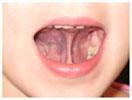 Если уздечка укорочена, движения языка ограничены. В итоге нарушается произношение звуков, требующих поднятие языка вверх ([ш], [ж], [р] и т.д.).Подрезать или нет?Даже если уздечка укорочена (менее 8 мм.), то лучше её растягивать, чем оперировать. В пользу этого говорит то, что после операции на уздечке останется рубец, который также будет сокращать её подвижность. Кроме того, прооперированный ребёнок ещё долго будет опасаться делать артикуляционные упражнения для подъязычной связки, чтобы избежать некогда испытанных болевых ощущений.Короткая уздечка языка растягивается на необходимую длину с помощью специальных упражнений. Если она очень короткая на её растягивание  может потребоваться достаточное количество времени (может быть, около трёх месяцев).Правила выполнения упражнений (по М.А. Поляковой [6]):1.      При выполнении упражнений рот нужно открывать максимально широко, но в то же время так, чтобы ребёнок мог дотянуться кончиком языка до альвеол.Все движения должны выполняться медленно, на улыбке, близко к пределу возможного.Имейте в виду, что выполнение упражнений для ребёнка физически тяжело, язык может уставать, подъязычная связка может болеть – дайте ему отдых.Артикуляционные упражнения для растягивания уздечки языка (Е. М. Косинова [4],  Е. Н. Краузе [5], О.А.Новиковская [7]):«Маляр»Улыбнуться, открыть рот. Широким кончиком языка погладить нёбо от зубов к горлу. Нижняя челюсть не должна двигаться.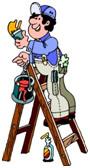 Красить комнаты пора.
Пригласили маляра.
Челюсть ниже опускаем,
Маляру мы помогаем.«Лошадка»Улыбнуться, открыть рот. Пощёлкать кончиком языка, как цокают лошадки. Рот при этом открыт, кончик языка не вытянут и не заострён. Следить, чтобы он не подворачивался внутрь, а нижняя челюсть оставалась неподвижной.Едем, едем на лошадке
По дорожке гладкой.
В гости нас звала соседка
Кушать пудинг сладкий.
Мы приехали к обеду,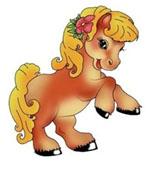 А соседки дома нету.«Грибок»Улыбнуться, открыть рот. Присосать широкий язык к нёбу. Это шляпка гриба, а подъязычная связка – ножка. Кончик языка не должен подворачиваться, губы – в улыбке. Если ребёнку не удаётся присосать язык, то можно пощёлкать языком, как в упражнении «Лошадка». В пощёлкивании тренируется нужное движение языка.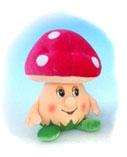 Я стою на ножке тонкой,
Я стою на ножке гладкой,
Под коричневою шляпкой
С бархатной подкладкой.«Гармошка»Положение языка как в упражнении «Грибок», губы в улыбке. Не отрывая язык, открывать и закрывать рот.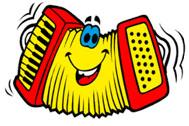 На гармошке я играю,
Рот пошире открываю,
К нёбу язычок прижму,
Ниже челюсть отведу.«Барабан»Улыбнуться, открыть рот. Многократно и отчетливо произносить звук Д-Д-Д. Язык при произнесении этого звука упирается в верхние зубы, рот не закрывать. Очень часто при выполнении этого упражнения ребенок закрывает рот. Чтобы этого не происходило, можно зажать зубами палочку шириной примерно 1 см или ручку детской зубной щетки прямоугольной формы (ручка не должна быть толстой, она должна быть прямой, как линеечка).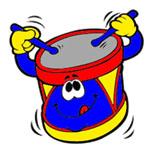 В барабан мы сильно бьем
И все вместе мы поем:
«Д — д — д — д!»«Качели»Улыбнуться, открыть рот. На счет «раз-два» поочередно упираться языком то в верхние, то в нижние зубы. Нижняя челюсть при этом неподвижна.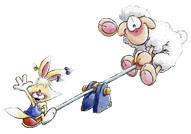 На качелях я качаюсьВверх-вниз, вверх-вниз.Я все выше поднимаюсь,
А потом — вниз.«Дотянись до носа»Улыбнуться, открыть рот. Широкий кончик языка поднять к носу и опустить к верхней губе. Следить, чтобы язык не сужался, а губы и нижняя челюсть были неподвижны.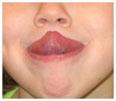 «Футбол»Рот закрыть, кончик языка с напряжением упирать то в одну, то в другую щёку так, чтобы под щекой надувались мячики.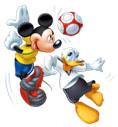 «Котёнок»На блюдечко положить немного сгущёнки (сметаны, варенья) и предложить ребенку слизать её языком как котёнок. Можно также лизать мороженое.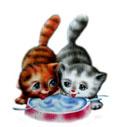 «Грибок» с элементами самомассажа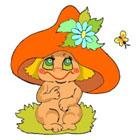 Предложить выполнить упражнение «Грибок».  Ребёнок сам перетирает уздечку большим и указательным пальцами руки.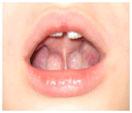 Механическая помощь при выполнении артикуляционных упражнений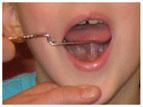 Если язычок провисает, ребенок не может выполнить упражнения «Лошадка», «Грибок», то для правильного растягивания логопед берет зонд («расчёска») и поднимает язык или «качает» его на «расчёске».Массаж уздечки языкаБольшим и указательным пальцами левой руки, взявшись за кончик языка, поднять его вверх.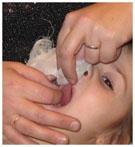 Рот при этом раскрыт.Указательным и большим пальцами правой руки растягивающим движением скользить по уздечке языка снизу вверх.**********Растягивание уздечкиПрием Е.В. Новиковой [6]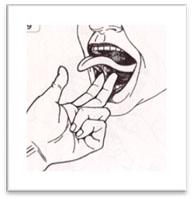 Рис. 1. Прием растягивания уздечки по Е.В. Новиковой (а)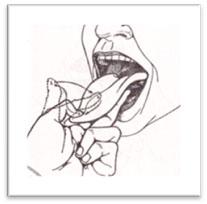 Рис. 2. Прием растягивания уздечки по Е.В. Новиковой (б)Наложив на язык стерильный платок (салфетку), поставить указательный и средний пальцы под язык, уздечка между пальцами, большим пальцем нажать на переднюю часть языка и выполнить подтягивающие движения языка наружу.Указательный и средний пальцы неподвижны (см. рис. 1 и 2).******************Упражнение   «Крот»Прием Н.Г. Водовозовой [8]- 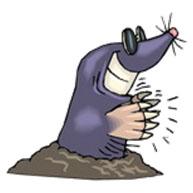 Указательными и большими пальцами рук тянуть язык за кончик вниз.- Во дворе горка, -Указательными и большими пальцами рук тянуть язык за кончик вверх.- Под горкой норка. –Указательным пальцем с силой поглаживать снизу вверх подъязычную уздечку, растягивая её.- В этой норке- Крот стережет норку.Упражнение с резиновым колечком.(Ф.Я. Хорошилкина [9])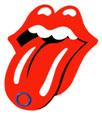 На кончик языка накладываете резиновое кольцо (нарезанное из пипетки). Ребёнок широко открывает рот, прижимая кольцо кончиком языка к нёбу, затем закрывает. После усвоения упражнения его повторяют 3 раза в день по 10 раз.Правила постановки звуков при короткой уздечке(М.А. Полякова [8])Звуки, требующие заметного подъёма кончика языка вверх ([р], [ш], [ж]) ставятся после полного вытягивания у ребёнка подъязычной связки.Звуки ([л], [ч], [щ], [т’], [д’]) можно начинать ставить, когда уздечка ещё не до конца растянулась, но уже есть некоторый подъём вверх кончика языка.Нормативному произношению прочих звуков русского языка короткая уздечка не препятствует.Описанная система работы успешно апробирована в течение нескольких лет с детьми 4-7 лет.ЛитератураАрхипова Е.Ф. Логопедический массаж при дизартрии. — М., 2008.Водовозова Н.Г. Логопедический массаж язычной мускулатуры с речевым сопровождением  // Логопед. – 2009.- № 2.Дьякова Е.А. Логопедический массаж. — М., 2005.Косинова Е.М. Уроки логопеда. — М., 2003.Краузе Е.Н. Логопедия. Логопедические занятия с детьми раннего и младшего возраста. — СПб., 2005.Новикова Е.В. Зондовый массаж: коррекция звукопроизношения. — М., 2006.Новиковская О.А. Речевая гимнастика.- М., 2008.Полякова М.А. Самоучитель по логопедии. Универсальное руководство. — М., 2007.Хорошилкина Ф.Я. «Ортодонтия» Медицинское информационное агентство М.,2006.Артикуляционная гимнастика для постановки звука РГубы улыбаются, зубы разомкнуты, кончик языка поднят к бугоркам (альвеолам), сильная воздушная струя заставляет кончик языка вибрировать, голос работает.
Звук «Р»- согласный, звонкий, твердый- мягкий.
Упражнение «чистим зубы»
Цель. Вырабатывать подъем языка вверх и умение владеть языком.
Описание. Широко открыть рот и кончиком языка «почистить» верхние зубы с внутренней стороны, делая движения языком из стороны в сторону.
1. Губы в улыбке, верхние и нижние зубы видны. 2. Следить, чтобы кончик языка не высовывался, не загибался внутрь, а находился у корней верхних зубов. 3. Нижняя челюсть неподвижна; работает только язык.Маляр.
Цель. Отрабатывать движение языка вверх и его подвижность.
Описание. Улыбнуться открыть рот и «погладить» кончиком языка нёбо, делая языком движения вперед-назад.1. Губы и нижняя челюсть должны быть неподвижны. 2. Следите, чтобы кончик языка доходил до внутренней поверхности верхних зубов, когда он продвигается вперед и не высовывался изо рта.Вкусное варенье.
Цель. Вырабатывать движение широкой передней части языка вверх и положение языка, близкое к форме чашечки, которое он принимает при произнесении шипящих звуков.
Описание. Слегка приоткрыть рот и широким передним краем языка облизать верхнюю губу, делая движение языком сверху вниз, но не из стороны в сторону.1. Следить, чтобы работал только язык, а нижняя челюсть не помогала, она должна быть неподвижной (можно придерживать её пальцем). 2. Язык должен быть широким, боковые края его касаются углов рта.         Индюк.
Цель. Вырабатывать подъем языка вверх, подвижность его передней части.
Описание. Приоткрыть рот, положить язык на верхнюю губу и производить движения широким передним краем языка по верхней губе вперед и назад, стараясь не отрывать язык от губы – как бы поглаживать ее. Сначала производить медленные движения, потом убыстрить темп и добавить голос, пока не послышится бл-бл (как индюк болбочет).1. Следить, чтобы язык был широким и не сужался. 2. Чтобы движения языком были вперед-назад, а не из стороны в сторону. 3. Язык должен «облизывать» верхнюю губу, а не выбрасываться вперед.Барабанщики.
Цель. Укреплять мышцы кончика языка, вырабатывать подъем языка вверх и умение делать кончик языка напряженным.
Описание. Улыбнуться, открыть рот и постучать кончиком языка по верхним альвеолам, многократно и отчетливо произнося звук д.Сначала звук следует произносить медленно, постепенно убыстрять темп.
1. Рот должен быть все время открыт, губы в улыбке, нижняя челюсть неподвижна; работает только язык. 2. Следить, чтобы звук д носил характер четкого удара – не был хлюпающим. 3. Кончик языка не должен подворачиваться. 4. Звук нужно произносить так, чтобы ощущалась выдыхаемая воздушная струя. «Согласование местоимений мой, моя с существительными». Конспект подгруппового занятия в старшей логопедической группеЦели: Учить детей согласовывать местоимения мой, моя с существительными в роде. Подбирать к местоимению существительные с соответствующей родовой принадлежностью и по заданному обобщению. Учить исправлять ошибки в согласовании. Закрепить согласование существительных с прилагательнымиЗакрепить названия цветов. Воспитывать бережное отношение к игрушкам. Оборудование: Шарфы, шапки детей, картинка «Глеб», картинки с изображением игрушек (машинка, самолет, кукла, мяч, заяц, мышка и т. д.) Картина с изображением комнаты. Игрушка «Незнайка», игрушки из «Киндер-сюрпризов» Ход занятия. Организационный момент. Садится тот, кто выполнит задание логопеда. 1. Логопед показывает детям шапку, и шарф, принадлежащий одному из ребят, спрашивает:-Ребята, чей это шарф? Дети: «Мой шарф»-А чья это шапка? Дети: «Моя шапка»-Шапка и шарф принадлежат одному ребенку, но он по разному сказал про них: мой шарф, моя шапка. -Скажите правильно и четко со словами мой, или моя про ту одежду, которую я покажу. (Подходит к детям и указывает на свитер, кофту, рубашку, футболку и т. д.) Дети произносят: «Мой свитер», «Моя рубашка», «Моя футболка» и т. д. 2. Логопед выставляет на наборном полотне картинку с изображением мальчика и говорит. -Этого мальчика зовут редким именем Глеб, наверное потому что так, как он, дети поступают редко. Глеб к игрушкам побежал, Все их в кучу он собрал:-Мой медведь, моя машинка, Мячик мой, мой Буратино! Никому я их не дам! - Ну сиди, играй в них сам! -Про какие игрушки Глеб говорил мой, про какие моя? Дети: мой медведь, мой Буратино, мячик мой, моя машина. -Правильно ребята, я думаю, что вы так не поступает как Глеб, игрушки не разбрасываете, играете все вместе, дружно. 3. Логопед (на столе лежат картинки с изображением игрушек) -Посмотрите, какой красивый поезд у нас есть. Давайте отправим наши игрушки в путешествие на поезде. Выберите картинку и поместите в вагон. -Нужно сказать какая игрушка, в каком вагоне поедет. Например: «Мой мишка в красном вагоне»Дети: «Моя кукла в зеленом вагоне», «Мой самолет в желтом вагоне» и т. д. -Давайте поиграем в игру «Кто едет в поезде? » Скажи и изобрази.Игра «Кто едет в поезде? »Логопед поет:Паровоз, паровоз, новенький блестящий, Он вагоны повез будто настоящийКто едет в поезде? Дети называют и изображают по очереди «Мой мишка, моя кукла, мой самолет, моя машина и т. д. 4. Логопед (на доске полотно картинки с изображением комнаты, в которой находиться мебель, и другие предметы) -Ребята подумайте и скажите, про какие из этих предметов можно сказать моя? Дети: «Моя кукла, моя кроватка, моя полка» и т. д. -А про какие предметы можно сказать мой? Дети: «Мой телевизор, мой самолет, мой стол, мой стул, мой шкаф» т. д. -Стол, стул, шкаф как можно назвать одним словом? Самолет, мишка. Кукла как назовем, одним словом? Чашка, тарелка чайник? Дети: Мебель, посуда. Одежда5. Логопед (достает игрушку «Незнайка») -Посмотрите в гости к нам пришел «Незнайка», он что нам хочет сказать. (Незнайка стучит по столу рукой и говорит) -Этот стол теперь моя, И хозяин тоже я! -Успокойся Незнайка! Ты не правильно говоришь. Ребята, кто исправит Незнайкину ошибку? Дети:- Этот стол и твой и мой и сидим мы здесь с тобой(Незнайка стучит по столу рукой и снова говорит) Мой кроватка, мой подушка, Спальня мой и мой игрушка! Ребята помогите Незнайке исправьте его ошибку как правильно нужно говорить? Дети:- И кроватка там твоя, и подушка там твоя, И твои под этой спинкой наволочка и простынка, Только спальня не твоя, спальня общая! --Ты понял Незнайка как правильно и красиво нужно говорить(Дети прощаются с незнайкой, он «уходит») 6. Динамическая пауза - Ребята повторяйте все за мной! Мой мячик весело скачет, (дети подпрыгивают) Моя машина едет на вершину (имитируют вращение руля) Мой мишка совсем малышка (приседание) Моя кошка поспит немножко (наклон головы набок, руки под щеку) 7. Окончание занятия. -Ребята про что мы сегодня говорили на занятии? В какие игры играли! Чему научили Незнайку? На занятии хорошо отвечал…, внимательный был…, ни разу не ошибся ….на все вопросы ответил правильно. – Вы сегодня хорошо занимались, все были умниками. Я хочу подарить вам наклейки -Это теперь ваши игрушки. Как нужно правильно сказать про картинку? Дети: «Мой бегемотик, мой зайчик, моя мышка, моя лошадка и т. д. Изобразите: доброго смурфика, злого, испуганного, виноватого, счастливого.  Дра-дру-дро.6.Артикуляционные упражнения         Жил-был Язычок. Проснулся он рано утром. Открыл окошко. Посмотрел налево, направо, вниз — нет ли луж, вверх — есть ли солнышко.Закрыл окошко — жарко стало (а-а-а...). Открыл снова — холодно стало (д-д-д...). Побежал Язычок в ванну. Открыл дверь. «И-и-и...» — заскрипела дверь.  «Надо дверь смазать»,  — подумал  Язычок. Включил свет — чик. Открыл воду — чик-чик-чик. Полилась горячая вода: ш-ш-ш... «Ой! — испугался Язычок и отдернул руки. — Надо открыть холодную воду!» (чик-чик-чик). Холодная вода соединилась с горячей, и водичка стала теплой: сь-сь-сь... Язычок почистил зубки, прополоскал ротик, умылся. Закрыл воду: чик-чик-чик. Закрыл скрипучую дверь: и-и-и... И побежал на кухню завтрак готовить.     Решил Язычок блины испечь. Начал тесто месить: пя-пя-пя... (губами), тя-тя-тя (зубками). Посмотрим, готово ли тесто? (Ватной палочкой «покалывать» язычок.) Нет, не готово. Снова месим тесто: пя-пя-пя... (губами), тя-тя-тя (зубками). Готово ли тесто? (Ватной палочкой «покалывать» язычок.) Готово!Испек Язычок блины. Съел их с вкусным вареньем. Запил молоком из чашечки. И решил пойти погулять.И встретил наш любимый звук Р.Который очень любит кататься на тракторе. Как он его заводит?.—тр-тр-др-др.7.Место звука в слове.-А в слове смурфик есть звук Р?Где он стоит?Придумайте слова со звуком Р.(…место звука.) и покажите на схеме.Вспомните…звуки.. буквы…. 8.Физминутка. музыка «Великаны-смурфики-ребята»          Теперь попробуйте повторить слова для Знайки.9.Произнеси слова правильноУтро, трос, метро, тропа, тройка, тропики, трость, патрон, матрос, тротуар, тростник, тропинка, альбатрос, троллейбус.Петр, фетр, литр, центр, метр, министр, театр.Трус, труд, труба, трубка, трусость, трубочист, петрушка, трусишка, ватрушка, трудный.Костры, астры, шатры, метры, ветры, гетры, хитрый, отрывать.10.Д/И «Один-много». (с мячом)Трава, трап, люстра, трамплин, тростник, трактористы, трамвай, канистра, тетради, Драка, драчун, выдра, драник, квадрат.Итог занятия.Знакомство с гласными звуками. «Сказка о красном замке и королевстве гласных звуков»«Сказка о красном замке и королевстве гласных звуков».В одном королевстве, а точнее в королевстве красного замка произошла такая история. В этом королевстве жители любили петь, у них были громкие голоса, за это их называли гласящие (а точнее гласные) от слова голос- глас. Они любили красный цвет и считали его самым нарядным, ведь солнышко красное и роза тоже красная, а это так красиво. Давайте заглянем в замок и посмотрим, кто там живёт. Познакомимся с жителями замка. Зал замка. На троне сидит король. О я бедный король. О, сколько у меня забот и дел. Ох, ох, ох. Автор: Это король, его зовут… Как вы думаете? Ну конечно «О». Он был такой большой, круглый, и важный. И всё время вздыхал король: -О-О-О. В замке жил не только круглый король, но и восторженная королева. Она всем восхищалась. А, А как красиво в саду, астры, аисты, алые розы. Ах, ах, ах. Я люблю апельсины, ананасы. Автор: Вы наверное догадались, как зовут королеву? -А-, конечно А. Автор: Но всем мешали в замке хохотушки принцессы. Они всё время улыбались и крутились перед зеркалом. Вот посмотрите. И-И-И, я самая весёлая. И-И-И, я самая смешливая. 1 принцесса. У меня самая красивая улыбка. Я улыбаюсь И-И-И. 2 принцесса. А я веселее всех смеюсь И-И-И, хи-хи-хи. В саду играли в прятки принцы. Они любили прятаться и кричать как эхо Э-Э-Э. 1 принц. Эй, а я вот где спрятался. 2 принц. Эй, а я вот где спрячусь. За принцами наблюдал король и охал. Король:Ох, эти принцы «Э», совсем от рук отбились. Ох, что делать. О-О. Автор: Королевство охраняла большая сторожевая собака – охранник и защитник королевства. Звали этого охранника –Ы–. Служил верно и защищал королевство от врагов. Да гонялся за принцами «Э».Собака вернулась на место. И всё было благополучно, но вдруг появилась из-за дальнего моря, волшебница страны «Не знаю, не помню». И решила она погубить королевство. Волшебница: Я волшебница страны «Не знаю, не помню».Всех заколдую, всех погублю. Все позабудут, как их зовут. Эники-беники, муси-бамбуси, тарабамбутвсе позабудут, как их зовут. Автор: И что тут началось. Вы только посмотрите. Король говорит –А–Королева –И– Волшебница меняет их короны и одежды. Принцессы О-О Принцы лают Ы-Ы Собака прячется Э-Э Автор: Боже мой, гибнет королевство. Срочно нужна помощь. А помочь может только умная сова. Она живёт в лесу и её зовут У-У. Автор: Умная сова скажи: как навести порядок в королевстве. Сова: -У-Я всё знаю, всё могу. -У-. помогу, подскажу, как спасти жителей королевства. Надо выполнить 3 задания (чтобы узнать заклинание) .Автор: Мы сможем, сова, выполнить эти задания и расколдовать замок. 1 задание:За выполнение задания получают карточку со словом «Гласные».2 задание:Получают слово «Умеют».3 задание:Получают слово «Петь».Автор: Вот мы получили заклинание, которое поможет расколдовать жителей королевства с перепутанными звуками. Автор: Давайте хором скажем заклинание. Дети произносят – «Гласные умеют петь».Волшебница:Не хочу, чтобы помнили, не хочу, чтобы знали. Забудьте, забудьте. Дети ещё произносят заклинания. Волшебница:Ну ладно, я улетаю, но я всегда могу вернуться. Как только, забудете что-нибудь. Один из зрителей помогает переодеть названия звукам. Автор: И вот вновь в королевстве всё встало на свои места. Король вздыхал О-О. Королева восхищалась А-АПринцессы смеялись И-ИПринцы прятались Э-ЭСобака охраняла Э-ЭА умная сова хранила мудрые советы в умной книжке У-У. Вот и кончилась наша история про жителей Красного замка, про злую волшебницу из страны «Не знаю, не помню» и про умную сову, хранящую секреты. «Сказка о Красном замке» была разработана, как фронтальное логопедическое занятие в виде театральной постановки. В процессе разворачивания действия, выбирались из числа детей исполнители ролей героев сказки, одевались костюмы и расставлялись декорации, дети включались в импровизацию сюжета, роль ведущего или автора отдавалась логопеду или воспитателю. Эффект неожиданности, так как декорации не подготавливаются за ранее, да и костюмы выбираются детьми из атрибутов театральной зоны в группе, нёс радость творчества и захватывал всех детей, даже детей замкнутых, неуверенных в себе, плохо говорящих. Такая сказка проигрывалась мной в каждой старшей логопедической группе на протяжении более 10 лет. И я могу точно сказать, что после участия в сказке, дети уже не путали гласные звуки и с лёгкостью могли их назвать, даже если кто- то из детей сомневался, ему тут же напоминали : «Ты, что короля забыл, это же «О», видишь он в слове «Слон» спрятался! »ЧИСТОГОВОРКИ  (Азбука-зарядка для язычков ребяток Т.Крюковой    ААнтилопе к именинам
Подарили апельсины,
Абрикосы, ананасы
И ещё бочонок кваса.

ББобры бригадой бойко
Бревно несли на стройку,
Чтоб выросла плотина
На речке у быстрины.

ВВорона варила варенье из вишен
И запах чудесный повсюду был слышен.
Весь день воробьи-поварята без лени
Вороне клевать помогали варенье.

ГГромадная горилла
Гиббону говорила:
«По гороскопу мне давно
Стать человеком суждено».

ВВ дождь дракон совсем промок.
Он дышать огнём не мог.
Не на шутку простудился –
В динозавра превратился.

ЕЕле-еле два енота
Тёрли пемзой бегемота.
Но едва отмыли спину,
Как нырнул чистюля в тину.

Ё«Жалко Ёлку: – думал ёжик,
Не побегать ей без ножек».
Удивлялась ёлка: «Ёж,
Без корней ты как живёшь?

ЖЖук давно желал жениться,
Без жены жить не годится.
Взял бы жужелицу в дом,
И жужжали бы вдвоём.

ЗЗубрята решали задачи,
Зубрята зубрили задания,
Ведь зубрами стать – это значит:
Иметь глубочайшие знания.

ИИшак говорил: «Дорогие друзья!
Ириски и ирисы спутать нельзя.
Ириски жуют безо всякой причины,
А ирисы – с пользой. В них есть витамины».

ЙЭй, поскорей-ка меня догоняй!
Ай, но за хвостик меня не поймай!
ой, лучше спрячусь за шкаф у стены.
Игры с котами для мышек вредны.

ККенгуру купила крупы
И кочан капусты крупной.
Только жалко, что кочан
Не полез в её карман.
А теперь она на рынок
Не идёт без двух корзинок.

ЛНа лугу под лопухом
У лягушки летний дом.
А в болоте лягушачьем
У неё большая дача.

ММакака в манишке,
В мундире мартышка
Отправились на маскарад.
Но даже под маской
Тотчас по гримаскам
Узнал обезьян стар и млад.

ННепременно нужно норке,
Чтоб такси подали к норке.
Ясно – в норковом манто
Не пойдет пешком никто.

ООсень озеро нарочно
Застеклила этой ночью.
Будет окуню с семьей
В нём не холодно зимой.

ППингвин, поплавав в море,
Сидел на пляже снежном
И думал: «Как прекрасно
На южном побережье!»

РРосомаха, встретив рысь,
Прорычала: «Постыдись!
Почему ты без хвоста?
Разве это красота?
Рысь сказала: «На природе
Быть с хвостом теперь не в моде».

ССтать скрипачом собрался слон,
Но слышит смех со всех сторон:
«Возьми не скрипку – контрабас,
Тебе он будет в самый раз».

ТРаз в троллейбусе тюлень
К тётке ехал в будний день.
В толчее и толкотне
Он мечтал о тишине.
Если трудный путь и длинный,
Лучший транспорт – это льдина.

УУтят учила утка-мать
Улиток на лугу искать.
Улитки на лугу без шуток
Учились прятаться от уток.

ФФилин расфрантился,
Во фрак принарядился.
Филину охота
Красивым быть на фото.

ХХоть куда у хрюшек хор!
В нем Хавронья – дирижёр.
А в хорошую погоду
Хрюшки водят хороводы.

ЦЦелый день царёва дочка
Водит цаплю на цепочке.
Цапля цапнула девицу:
«Не хочу с тобой водиться.
Я тебе не пёс цепной,
На цепи ходить с тобой».

ЧЧетыре черепахи читали два часа.
Четыре черепахи сказали: «Чудеса!
Часами мы читали прилежно вчетвером,
Но что к чему, ей богу, ничуть мы не поймем».
Да, если ты надумал часочек почитать,
То книгу вверх ногами не следует держать».

ШШесть мышат шагают в школу,
Шаловливых и весёлых.
На уроках шесть мышат
Шелестят, шумят, шуршат,
Тише, кот сюда спешит.
Шмыг – и в школе ни души.

ЩЩука щучила щурят:
«Не глотайте все подряд!
Щепки, щетки, хлам железный
Щукам вовсе не полезны».

ЪГном на праздники испёк
Удивительный пирог.
Объеденье – без изъяна.
Необъятный – врать не стану.
Сто гостей его не съели —
Без обмана, в самом деле.
Объяснить? Все очень просто:
Муравьями были гости.

ЫКрысы быстро рыли ход,
Чтоб не знал об этом кот,
Чтобы мыши из буфета
Сыр таскали и конфеты.

ЬРаз в апрельский ясный день
Старый пень бодал олень.
«И не лень?» — спросила рысь.
А олень ей: «Отвяжись!
Вам, безрогим, не понять —
Нужно мне рога чесать».

ЭЭльфы и эхо в прятки играли:
Пряталось эхо, а эльфы искали.
Эх, ну и трудно найти его было!
Разве что эльфам такое под силу.
ЮЮла поёт: «Не устаю
Юлить я и крутиться.
Пока танцую — я стою,
И не хочу свалиться.

ЯЯщерица неспроста
Появилась без хвоста,
Днём на ярмарке гуляла,
Хвост на яблоки сменяла.Пальчиковая гимнастика « Смешные человечки»Дети делятся на пары - мальчик и девочка.Бежали мимо речки                     («человечки- пальчики» бегут по «дорожкам»-Смешные человечки.                   рукам детей, стоящих напротив друг друга.)Прыгали- скакали,                       ( Пальчиками «попрыгать» по плечам друг друга.)Солнышко встречали.             ( Ласково положить руки на щеки друг друга.)Забрались на мостик                (Сложить мостик из рук.)И забили гвоздик.                      (Постучать кулачками.)Потом – бултых в речку.          (Наклониться и свободно покачивать руками)Где же человечки?                    ( Спрятать пальчики под мышки друг друга.)Глазки”Чтобы зоркость не терять,Нужно глазками вращать.Вращать глазами по кругу по 2-3 секунды.         (6 раз)“Глазки”Зорче глазки чтоб глядели,разотрем их поскорее.Массировать верхние и нижние веки, не закрывая глаз.   (1 мин.)“Глазки”Нарисуем большой кругИ осмотрим все вокруг.Глазами и выдвинутым языком делать совместные движения, вращая их по кругу (из стороны в сторону).Упражнения для развития мелкой моторики1. “Домик” Мы построим крепкий дом,Жить все вместе будем в нем.Соединить концевые фаланги выпрямленных пальцев рук. Пальцами правой руки с усилием нажать на пальцы левой руки. Отработать эти движения для каждой пары пальцев.    (10 раз)2. “Ладошка” С силой на ладошку давим,Сильной стать ее заставим.Пальцами правой руки с усилием нажать на ладонь левой руки, которая должна сопротивляться. То же для другой руки.   (10 раз)3. “Лезгинка” Любим ручками игратьИ лезгинку танцевать.Левая рука сложена в кулак, большой палец отставлен в сторону, кулак развернут пальцами к себе. Правая рука прямой ладонью в горизонтальном положении прикасается к мизинцу левой. После этого одновременно происходит смена правой и левой рук в течении 6-8 раз.4. "Ухо-нос" Левой рукой взяться за кончик носа, правой - за противоположное ухо, затем одновременно опустить руки, хлопнуть в ладоши  и поменять их положение.5. "Симметричные рисунки" Рисовать в воздухе обеими руками зеркально симметричные рисунки (начинать лучше с круглого предмета: яблоко, арбуз и т. д. Главное, чтобы ребенок смотрел во время "рисования" на свою руку).ЗВУКОВЫЕ СИМВОЛЫВсем известно, что обучение дошкольников должно происходить в игре. Обучение чтению - не исключение. Помочь ребенку освоить такой сложный материал, как звуки и буквы, могут игры со звуковыми символами. Звуковой символ - это графическое изображение звука, отображающее особенности его артикуляции. Звуковые символы изображаются на карточках из картона примерно 10 х 10 см. 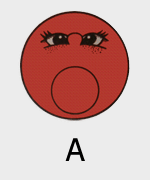 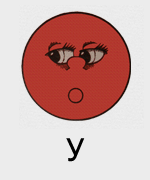 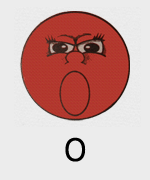 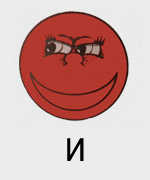 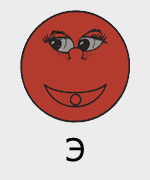 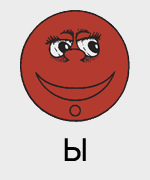 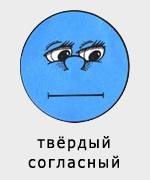 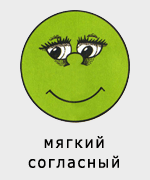 Рекомендуется изучать звуки в такой последовательности: «а», «у», «о», «и», «э», «ы». Не переходите к изучению следующего звука, пока не усвоен предыдущий. Ход занятия: покажите ребенку звуковой символ и назовите звук, четко артикулируя: ребенок должен хорошо видеть ваши губы;соотнесите символ с действиями людей или животных (девочка плачет «а-а-а», паровоз гудит «у-у-у», девочка охает «о-о-о», лошадка кричит «и-и-и»)произнесите вместе с ребенком звук перед зеркалом и обратите внимание ребенка на движение губ (когда мы произносим звук «а» - рот широко открыт; когда произносим «о» - губы выглядят как овал; при произнесении «у» - губы сложены трубочкой; при произнесении «и» - губы вытянуты в улыбку...)После того как ребенок усвоит эти звуки, можно переходить к заданиям: поймай звук
Взрослый произносит гласные звуки, а ребенок должен хлопнуть в ладоши, услышав заданный звук. внимательный малыш
Взрослый называет звук, а ребенок должен показать соответствующий символ. хорист
Пропеваем заданный звук с разными интонациями. сломанный телевизор
Нужно сделать из картонной коробки экран телевизора с вырезанным окошком. Объясните ребенку, что у телевизора сломался звук, и поэтому нельзя услышать, что говорит диктор (взрослый беззвучно артикулирует гласные звуки в окошке телевизора). Ребенок должен угадать, какой звук произносится. Затем можно поменяться ролями. звуковые песенки
Предложите ребенку составить звуковые песенки типа «а-у» (дети кричат в лесу), «у-а» (плачет ребенок), «и-а» (кричит ослик), «о-о» (мы удивляемся). Сначала ребенок определяет первый звук в песенке, протяжно пропевая ее, затем - второй. Потом малыш с помощью взрослого выкладывает эту песенку из звуковых символов и прочитывает составленную схему. кто первый
Покажите ребенку картинку с предметом, который начинается с гласного «а», «у», «о» или «и». Ребенок должен четко назвать, что нарисовано на картинке, выделяя голосом первый звук (например, «у-у-у-утка»). Затем ребенок должен выбрать соответствующий символ. эхо
Цель игры - закрепить четкое произношение гласных звуков. Взрослый произносит ряд звуков (звукосочетаний), а дети (эхо) - повторяют то, что услышали, например: [а][у], [и][о], [и]о][э], [у][а][ы], [у][а], [ы][й], [э][й], [а][о]. ФОНЕМАТИЧЕСКИЕ СКАЗКИВсем известно, что обучение дошкольников должно проходить в игре. Обучение чтению - не исключение. Но прежде чем учить читать, ребенка следует научить слушать и слышать звуки родной речи. 
Эту задачу с легкостью решит любой желающий, если, читая или рассказывая сказку, сначала сам, а затем вместе с ребенком (детьми) будет: четко артикулировать и пропевать звуки (длиннее-короче, выше-ниже) так, как указано в тексте;отхлопывать ритм «песен» каждого звука;«дирижировать» - демонстрировать рукой продолжительность звука, высоту звучания голоса;имитировать игру на музыкальных инструментах, следуя ритмическому рисунку той или иной «песенки»;использовать наглядный материал для «записи» и «чтения песен» звуков.
При этом следует показывать: протяжный звук - ведением руки в воздухе по горизонтальной линии;отрывистый звук - резким разведением (растопыриванием) предварительно сомкнутых пальцев;повышение звука - подниманием руки вверх;понижение звука - опусканием руки вниз.

Звук средней продолжительности 



Длительный звук 



Краткий (отрывистый) звук 



Высокий звук и низкий звук 



Пример ритмического рисунка «песни» звука «О» 
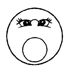 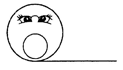 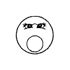 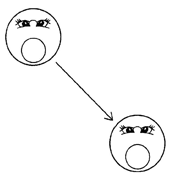 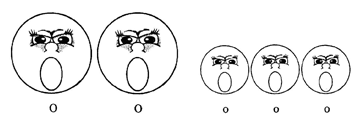 После чтения сказки детям следует задать вопросы по текcту и предложить выполнить задания, направленные на закрепление и осмысление ее содержания. Примерные вопросы и задания даются после каждой сказки. Ответы детей могут быть полными и краткими. В скобках после вопроса указывается суть возможного ответа. Если ребенок испытывает какие-либо затруднения, взрослому необходимо напомнить ему содержание сказки, прочитав из нее нужный для ответа отрывок. Сказка «Живые звуки», состоящая из двух частей, может использоваться как полностью, так и фрагментарно, в зависимости от возраста детей, особенностей их развития, объема знаний и умений, этапа работы над звуками, целей занятия. 
Первая часть сказки дает возможность: познакомить детей с гласными звуками, или закрепить знание гласных звуковформировать понятие «гласный звук»развивать слуховое вниманиеразвивать фонематический слух (например: после прочтения или рассказа текста предложить вспомнить, какие «песенки» пели звуки, сколько звуков пели ту или иную «песенку», в какой последовательности пели звуки, какие «песенки» могут спеть звуки [у], [и] и так далее)познакомить детей с гласными буквами, или закрепить зрительные образы гласных буквзакреплять у детей различие понятий «звук - буква»Вторая часть сказки, помимо перечисленных выше задач, позволяет: формировать понятие «согласный звук»познакомить дошкольников с йотированными гласными буквамиСКАЗКА ПЕРВАЯ - О ЗВУКЕ «А»



Жил-был звук «a».
Он любил петь, широко открывая рот: «a__».
Иногда звук «a» пел очень тихо: «a, a, a».
Иногда - очень громко: «a, a, a».
Когда звуку «a» было грустно, то пел он тихую-тихую, протяжную-протяжную песню: «a__a__a__a__a__a__a__».
Бывали времена, когда звук «a» играл на барабане: «aaaaa, aaaaa».
А еще звук «a» пел детям колыбельные песни. Голос его тогда звучал то выше, то ниже, то выше, то ниже и очень-очень плавно:
a
 \
  A

a
 \
  a

a
 \
  a__a__a

a
 \
  a

a
 \
  a

a
 \
  a


Всем вокруг нравился звук «a» за то, что широко открывал рот и пел на разные голоса. 

Вопросы и задания 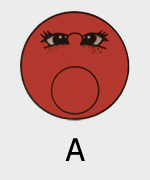 О каком звуке эта сказка?Что любил делать звук «a»? (Петь).Когда звук «a» пел, как он открывал рот? (Широко). Покажи, как пел звук «a» (Открывал рот).Как умел петь звук «a»? (Тихо, громко). Спой тихо, спой громко.Какую песню пел звук «a», когда ему было грустно? (Тихую-тихую, протяжную-протяжную). Спой тихую, протяжную песню звука «a» («a__a__a__a__a__a__a__»).На каком инструменте играл звук «a»? (На барабане). Прохлопай и спой мелодию, которую звук «a» играл на барабане («aaaaa, aaaaa»).Какие песни звук «a» пел детям? (Колыбельные). Спой колыбельную звука «a»:
a
 \
  a

a
 \
  a__a__a За что всем нравился звук «a»? (Широко открывал рот и пел на разные голоса).СКАЗКА ВТОРАЯ - О ЗВУКЕ «У»



Жил да был звук «у».
У звука «у» была удивительная особенность: когда он пел, то вытягивал губы трубочкой, отчего все его песни становились похожи на гудок: «у, у, у».
Звук «у» умел гудеть как пароход: «у__ у__ у__».
Умел звук «у» гудеть и как поезд: «у__у__у__у__у__у__».
Звук «у» умел гудеть и тихо: «у__у__у__», и громко: «у__у__у__».
Но больше всего звук «у» любил играть на трубе: «уууууууу у__».
Заслышав такую мелодию, весь честной народ собирался вместе, люди дружно хлопали в ладоши и подпевали: «уууууууу у__ ».
Веселье продолжалось долго и заканчивалось лишь тогда, когда звук «у» трубил отбой: «у__у__ у у у__».
Все расходились, а песня звука «у» раздавалась все тише и тише: «у__у__ у у у__».
Так звук «у» утром помогал вставать, а вечером напоминал, что пора ложиться спать. 

Вопросы и задания 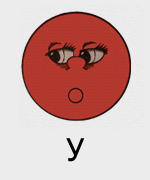 О каком звуке эта сказка?Какая особенность была у звука «у»? (или: Отчего песни звука «у» были похожи на гудок?) (Вытягивал губы трубочкой).Как умел гудеть звук «у»? (Как пароход, как поезд; тихо, громко). Спой все песни звука «у».На чем любил играть звук «у»? (На трубе).Заслышав какую мелодию, все хлопали и подпевали? Спой и прохлопай («уууууууу у__»).Как звук «у» трубил отбой? Спой и прохлопай («у__у__ у у у__»).СКАЗКА ТРЕТЬЯ - О ЗВУКЕ «О»



Жил-был звук «о».
Очень звук «о» любил петь.
Пел он много и с душою.
Когда звук «о» пел, рот его становился похож на небольшой вытянутый кружок: «о, о, о».
Звук «о» был в восторге от всего: «О! Какое красивое облако! О! Какое глубокое озеро! О! Какой зеленый остров!»
Звук «о» мог не только восторгаться всем вокруг, но и петь, подражая курице, зовущей своих цыплят: «о о о_ о о о_ о о о_ ».
В переводе эта песня звучала так: «Ко-ко-ко, ко-ко-ко, не ходите далеко...»
Очень многим нравился звук «о».
Люди пели вместе с ним хором и восторгались и облаком, и озером, и островом, и при этом у всех поющих рты были похожи на небольшие вытянутые кружочки. 

Вопросы и задания 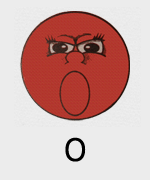 О каком звуке эта сказка?На что похож рот у звука «о»? (На вытянутый кружок).От чего был в восторге звук «о»? (От облака, от озера, от острова).Кому мог подражать звук «о» своей песенкой? (Курице). Спой эту песенку («о о о_ о о о_ о о о_ »).На что были похожи рты у всех поющих со звуком «о»? (На вытянутые кружки).Придумай мелодию для звука «о», прохлопай и спой ее.СКАЗКА ЧЕТВЕРТАЯ - О ЗВУКЕ «И»



Жил-был звук «и».
Рот у интересного и привлекательного звука «и» всегда широко-широко улыбался, и от этого песни его звучали игриво: «и, и, и».
Иногда звук «и» играл на свирели.
И тогда вокруг разносились самые разные мелодии, которые звучали и высоко: «и__иии__ »; и низко: «и и ии ии и__» и протяжно: «и__ и__ и__ » и отрывисто: «ии ии и».
Но больше всего окружающим нравилось слушать в исполнении звука «и» песню о Чижике-пыжике: «ии ии иии__ ии и ии ии и__». Когда звук «и» прилежно выводил мелодию на свирели, все ему подпевали прихлопывая, притопывая, любуясь его широкой улыбкой. 

Вопросы и задания 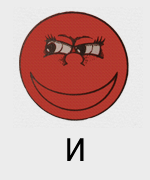 О каком звуке эта сказка?Как звучали песни звука «и»? (Игриво).Почему песни звука «и» всегда были игривыми? (Рот широко-широко улыбался).На каком музыкальном инструменте играл звук «и»? (На свирели).Как могут звучать мелодии звука «и»? (Высоко, низко, протяжно, отрывисто). Исполни все мелодии звука «и» («и__иии__ », «и и ии ии и__», «и__ и__ и__ », «ии ии и»).Какую песню в исполнении звука «и» любили слушать окружающие? (Чижик-пыжик.) Спой песню о Чижике-пыжике так, как ее пел звук «и», мелодию прохлопай («ии ии иии__ ии и ии ии и__»).СКАЗКА ПЯТАЯ - О ЗВУКЕ «Э»



Жил да был звук «э».
Звук «э» всегда чем-то интересовался. При этом его рот был приоткрыт, а язык с выгнутой спинкой приподнят: «э, э, э».
Звук «э» задавал много разных вопросов: «Это что? Это зачем? Это почему?»
Звук «э» был известен и тем, что любил петь протяжные песни: «э__ э__ э__ э__ э__».
Больше других ему нравилась такая песня: «э э э__ э э э__ э э э э э__э__»
Так и жил звук «э»: задавал вопросы и, получив на них ответы, распевал свои протяжные песни, приоткрывая рот и приподнимая язык. 

Вопросы и задания 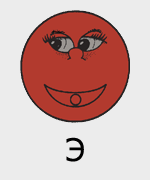 О каком звуке эта сказка?В каком положении всегда находился рот и язык у звука «э»? (Рот приоткрыт, язык приподнят).Какие вопросы задавал звук «э»? (Это что? Это зачем? Это почему?)Какие песни пел звук «э»? (Протяжные). Спой и прохлопай мелодию протяжной песни («э__ э__ э__ э__ э__»).Исполни песню, которая больше других нравилась звуку «э» (»э э э__ э э э__ э э э э э__э__»).Как пел звук «э»? (Приоткрывая рот и приподнимая язык).СКАЗКА ШЕСТАЯ - О ЗВУКЕ «Ы»



Жил-был звук «ы».
Известен был звук «ы» своим низким голосом.
Звучал его голос низко-низко оттого, что пел звук «ы», немного улыбаясь приоткрытым ртом, с оттянутым назад языком: «ы, ы, ы».
Звук «ы» умел петь и протяжно: «ы__ы__ы__», и отрывисто: «ы ы ы ы ы».
Иногда звук «ы» играл на барабане: «ыыыыы ы, ыыыыы ы».
Иногда - пел тихие колыбельные песни: «ы ы ы ы ы__ы ы__, ы ы ы ы ы__ы ы__».
Звук «ы» жил тихой спокойной жизнью, радовал окружающих красивым, низким бархатным голосом, всегда немного улыбался, оттягивая язык назад. 

Вопросы и задания 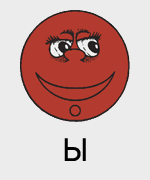 О каком звуке эта сказка?Чем был известен звук «ы»? (Низким голосом).Почему у звука «ы» был очень низкий голос? (Пел с приоткрытым ртом и оттянутым назад языком).Как умел петь звук «ы»? (Протяжно, отрывисто). Спой протяжную и отрывистую песню звука «ы», прохлопай мелодии («ы__ы__ы__, ы ы ы ы ы»).На чем иногда играл звук «ы»? (На барабане). Прохлопай и спой мелодию, которую звук «ы» исполнял на барабане («ыыыыы ы, ыыыыы ы»).Какие песни иногда пел звук «ы»? (Тихие, колыбельные). Спой колыбельную песню звука «ы» («ы ы ы ы ы__ы ы__, ...»).Как всегда улыбался звук «ы». СКАЗКА ЖИВЫЕ ЗВУКИЧасть первая Давным-давно жили-были звуки. И было их шесть. У каждого звука был свой характер:
«а» - радостный и веселый,
«у» - угрюмый, задумчивый,
«о» - очень любил всему удивляться,
«и» - игривый, улыбчивый,
«э» - медлительный, рассудительный,
«ы» - самый серьезный и хмурый. 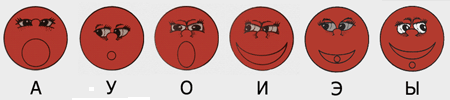 Звуки были разными, но очень дружными, так как все они любили петь. Голоса их звучали красиво, звонко. Умели звуки петь и очень тоненько - высоко: «а, у, о, и, э, ы». И низко: «а, у, о, и, э, ы». Звуки пели по одному и парами: «ау, ои, эы». 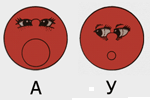 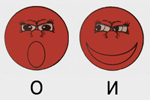 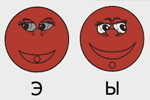 Пели звуки также и по трое: «ауо, иэы». 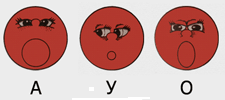 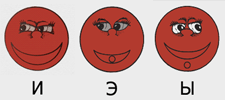 А ещё звуки могли петь хором:  «а у о и э ы ». Ходили звуки по свету и голосисто пели. За это их стали называть гласными и красные рубашки подарили. Но однажды задумались звуки:
- Как же так, - говорит «а», - у всех есть дома, а у нас нет.
- У зверей - у кого дупло, у кого берлога, - поддержал «у».
- О, и у каждой птички есть гнездо, - подхватил «о».
- И люди в домах живут, - тихонько заметил «и».
- Это что же получается, одни мы без постоянного места жительства, - возмутились «э» и «ы». Подумали-подумали да и начали дома мастерить. «а» да «и» нашли по три палочки. «а» сделал шалаш с перекладиной. «и» к двум столбикам перекладинку наискосок приладил и остался очень доволен.
«у» и «ы» взяли по две палочки. «у» смастерил себе домик, похожий на дерево с сучком. «ы» к одной палочке пристроил половинку маленького колесика, вторую палочку поставил рядом для надежности.
«о» увидело колесо, оно ему и подошло.
«э» долго смотрел на треснутый ободок от колеса, потом приделал к нему палочку и устроился - домик появился и у него. 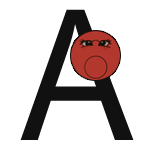 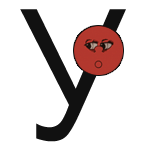 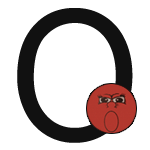 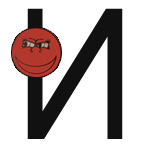 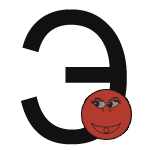 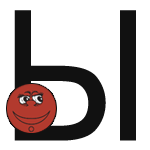 Довольные звуки на радостях и названия своим домам придумали, стали их называть буквами. У звука «а» - домик-буква «а», у звука «у» - домик-буква «у», у звука «о» - домик-буква «о», у звука «и» - домик-буква «и», у звука «э» - домик-буква «э», у звука «ы» - домик-буква «ы». С тех пор, глядя на домики-буквы, все узнают, какие звуки в них живут. Часть вторая Сидят однажды гласные в своих домах-буквах, распевают песни на все голоса, вдруг слышат что-то странное, непонятное: «й й й й...». Смотрят - какой-то непохожий на них звук в зеленой рубашке что-то пытается им объяснить, да уж очень кратко говорит: «й... й... й...». Прислушался «и» и узнал в нем своего дальнего родственника, которого звали «и-кратким», потому что звучит он отрывисто, коротко, и расслышать его не всегда легко. 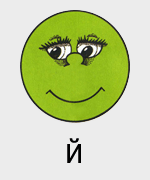 Слушали-слушали звуки и наконец поняли - это «и-краткий» в хор к ним просится. Вышли гласные, встали в кружок и стали думу думать, как же «и-краткого» петь научить. Все у него хорошо: голос и звонкий, и мягкий, и нежный, а звук тянуть не может... Для начала домик ему построили - такой же, как у его родственника, звука «и», но с козырьком, для отличия. Домик «и-краткого» назвали буквой «и-краткой». 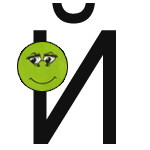 Обрадовался «и-краткий», благодарит всех за домик-букву: «й й й й...». Поселился «и-краткий», в своем домике-букве, слушает, как гласные поют, и сам пытается им подпевать: «й й й й...». Слушал-слушал «а», да и говорит:
- А давай-ка попробуем спеть вдвоем. Ты начинай, а я подхвачу.
«и-краткий» согласился, и они запели:
- «йа, йа, йа».
- У вас здорово получается, - задумчиво протянул «у», - ну а со мной петь будешь? - обратился он к «и-краткому».
- Буду, - ответил тот, не задумываясь.
И тут же все услышали:
-«йу, йу, йу».
- О, как хорошо! Спой теперь со мной, - попросил «О».
- Пожалуйста.
- «йо, йо, йо», - полилась новая песня.
- Э, я не хочу оставаться в стороне, - рассудил «Э», - споем вместе, - предложил он «и-краткому».
Следующая песня звучала так:
- «йэ, йэ, йэ». 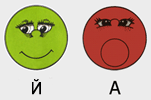 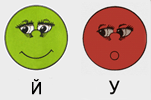 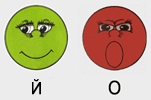 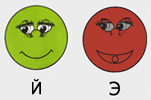 Радуется «и-краткий»: поет с «а» - получается «йа, йа, йа», поет с «у» - получается «йу, йу, йу», поет с «о» - получается «йо, йо, йо», поет с «э» - получается «йэ, йэ, йэ». Опечалены были только «и» да «ы».
- Мило, очень мило, - вздыхал «и», слушая пение друзей, - хотелось бы мне спеть с «и-кратким», но если я запою, его вообще никто не услышит, мы же родственники.
- Мы с «и-кратким» тоже петь вместе не сможем. Он такой высокий, а я такой низкий, - горевал «ы». Так сидели они, слушали песни: «йа», «йу», «йо», «йэ», тихонько переговаривались и надумали построить такие домики, где бы «и-краткий» мог выступать с концертами со звуком «а»,, со звуком «у», со звуком «о», со звуком «э». Подумали-подумали да и смастерили четыре домика.
Первый домик назвали буквой «я», в нем «и-краткий» стал петь со звуком «а».
Второй домик назвали буквой «ю», в нем «и-краткий» стал петь со звуком «у».
Третий домик назвали буквой «ё», в нем «и-краткий» стал петь со звуком «о».
Четвертый домик назвали буквой «е», в нем «и-краткий» стал петь со звуком «э».
Так до сих пор и поют в домиках-буквах «я», «ю», «ё», «е». 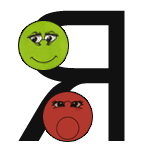 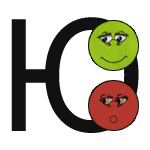 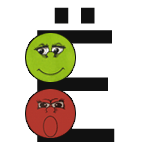 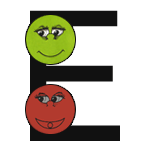 А звук «и-краткий» за то, что согласился петь с гласными, стали называть «согласным», да прибавлять «звонкий, мягкий». Голос-то у «и-краткого» действительно удивительно звонкий и удивительно мягкий. Пели звуки много - и дома, и на концертах. Выступали гласные звуки всегда в красных рубашках, а «и-краткий» - в зеленой. Глядя на него, все мягкие звуки стали носить рубашки зеленого цвета, а твердые звуки решили ходить в синих рубашках. 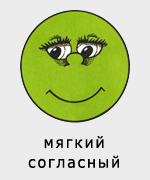 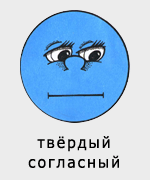 

Вариант окончания сказки для дошкольников Так с тех пор и повелось в русском языке: шесть гласных звуков обозначают кружочками красного цвета. Все остальные звуки - согласные. Мягкие согласные обозначаются зелеными кружками. Твердые согласные - синими. Вот и сказочке конец, кто запомнил - молодец! 
Вариант окончания сказки для школьников Так с тех пор и повелось в русском языке: гласных звуков шесть. Гласных букв десять: «а», «у», «о», «э», «ы», «и», «я», «ю», «ё», «е». В четырех буквах-домиках: «я», «ю», «ё», «е»  поет «и-краткий» дуэтом, то есть вдвоем с гласными «а», «у», «о», «э». Все звуки, согласившиеся петь с гласными, называются согласными. Гласные звуки любят красный цвет, согласные мягкие - зеленый, согласные твердые - синий. Вот и сказочке конец, кто запомнил - молодец! Материал на данной странице взят из книги Александровой Т.В.
«Живые звуки, или Фонетика для дошкольников» (2005 г.) Конспект логопедического занятия «Постановка звука Ш»  Постановка звука Ш на логопедическом занятииТема: Постановка звука [ш] Цель: подготовка артикуляционного аппарата к постановке звука [ш], постановка звука [ш]. Задачи: научить ребёнка удерживать кончик за верхними зубами, выполнять артикуляционные упражнения для звука [ш]. формировать длительную направленную воздушную струю. упражнять в различении слов, близких по звучанию. учить определять наличие звука [ш] на слух в ряду слов и звуков. Оборудование: книга «Три поросёнка», предметные картинки с изображением (еды, соломы, доски, кубики), вата, ложка, зеркало. I. Организационный момент: - Доброе утро! Садись перед зеркалом поудобней, сегодня на занятии буде рассказывать сказку( достается книга «три поросёнка»). - Ты узнала эту сказку? Как она называется? II. Основная часть: Жили-были три поросёнка, три братца: Ниф-Ниф, Нуф-Нуф и Наф-Наф. Все лето они кувыркались в зеленой траве, грелись на солнышке, нежились в лужах и играли в футбол. Давай покажем, как они играли в футбол ( дуем на ватный шарик). Наф-Наф был большой сластёна. Он мог съесть за раз целых три порции мороженного (упражнение «чашечка», если не получается, ставим с помощью ложки), а затем их запить соком из трубочки (упражнение трубочка). Но вот миновало тёплое лето и наступила холодная осень. Продул ветер (дуем, объясняем артикуляционный уклад звука [ш]). И поросята решили построить себе домики. Ниф-ниф нашёл охапку соломы и выстроил домик из неё. Нуф-нуф построил деревянный домик. А Наф- наф выложил домик из кирпича и выкрасил его (упражнение маляр) (показываем ребенку картинки с соломой, досками и кубиками – кирпичами). Пальчиковая гимнастика (строим дот из кубиков и тонких палочек). - Затем пришёл волк и решил полакомиться поросятами. Дует на первый домик, зашатался и развалился (дуем, произнося звук [ш]). Затем волк решил сдуть второй домик (дуем, произнося звук [ш]). Домик не выдержал и развалился. Братья поросята побежали к Наф–нафу, а волк устремился за ними. Поросята очень и испугались, прижались к двери и стали слушать. На улице осень, листья опали с деревьев и они шуршат. Послушай как шагает волк по осенней листве. ([ш]- [ш]- [ш] — [ш]- [ш]) отрывисто. Ребёнок повторяет сам, если не получается, повторяем артикуляционный уклад и используем логопедический зонд. Давай предупредим поросят о приближении волка. Услышишь звук [ш], хлопай в ладоши: Ш, Т, З, Б, Д, Ш, М, Н, Ш. Волк дошёл и до третьего домика, начал дуть (дуем, произнося звук [ш]), дул, дул, дул. Но домик поросят устоял, а злой волк ушёл голодный домой, думая, чтоб ему такое съесть. - Покажи, что хочет съесть волк. Волк любит есть блюда, в которых есть звук [ш] (выкладываем картинки: шашлык, суп, кисель, шкварки, груши , кашу, курицу, торт). III. Итог занятия: - Давай вспомним, как волк подходил к домику поросят? ([ш]- [ш]- [ш] — [ш]- [ш]) отрывисто. - А как волк дул на домик? ([ш]) непрерывно. - Какой звук ты учился произносить на занятии? Произнеси его ([ш]). - Какой звук ты определял на слух? Произнеси ([ш]). - Вот и сказки конец, а кто слушал — молодец, а кто рассказывать помогал — тот умница.